RPS PUBLIC SCHOOL,KOSLIDear Parents											    Date:-18.05.2018Tomorrow we are celebrating green day. So, please send your ward with green fruits and green salad.Thank YouRPS PUBLIC SCHOOL,KOSLIDear Parents											    Date:-18.05.2018Tomorrow we are celebrating green day. So, please send your ward with green fruits and green salad.Thank YouRPS PUBLIC SCHOOL,KOSLIDear Parents											    Date:-18.05.2018Tomorrow we are celebrating green day. So, please send your ward with green fruits and green salad.Thank YouRPS PUBLIC SCHOOL,KOSLIRespected Parents										              Date:-.21.04.2017Kindly send the Almanac of your ward.Thank youRPS PUBLIC SCHOOL,KOSLIRespected Parent											              Date:-24.04.2017Kindly send the book set of your ward as we are keeping it in school.Thank youRPS Public School, KosliCIR/03/10.05.2017Respected ParentsTomorrow onwards (w.e.f. 11/05/2017) school timings will be changed Morning 7:30 A.M to Noon 1:30 P.MThank youRPS PUBLIC SCHOOL, KOSLIMY LOVEMY WORLDMY MOTHERMOTHER’S DAY CELEBRATION (SEQUENCE OF THE PROGRAM)DEEPPRAJWALANWELCOME OF THE CHIEF GUESTGANESH VANDANATONGUE TWISTER MERI MAA DANCEBALOON BURSTING SELFIE LE LE DANCEMUSICAL CHAIRANNOUNCEMENT OF THE WINNERSWORDS BY CHIEF GUEST AND GUEST OF OWNER PRIZE DISTRIBUTION  THANK YOU SPEECH BY PRINCIPAL MA’AMRPS Public School, KosliCIR/04/12.05.2017Respected ParentsTomorrow will be holiday on account of Mother’s Day. Tomorrow’s Exam has been postponed to Tuesday (16.05.2017)PrincipalRPS Public School, KosliCIR/04/12.05.2017Respected ParentsTomorrow will be holiday on account of Mother’s Day. Tomorrow’s Exam has been postponed to Tuesday (16.05.2017)PrincipalRPS Public School, KosliCIR/04/12.05.2017Respected ParentsTomorrow will be holiday on account of Mother’s Day. Tomorrow’s Exam has been postponed to Tuesday (16.05.2017)PrincipalRPS Public School, KosliCIR/04/12.05.2017Respected ParentsTomorrow will be holiday on account of Mother’s Day. Tomorrow’s Exam has been postponed to Tuesday (16.05.2017)PrincipalRPS Public School, KosliCIR/04/12.05.2017Respected ParentsTomorrow will be holiday on account of Mother’s Day. Tomorrow’s Exam has been postponed to Tuesday (16.05.2017)PrincipalRPS Public School, KosliCIR/04/12.05.2017Respected ParentsTomorrow will be holiday on account of Mother’s Day. Tomorrow’s Exam has been postponed to Tuesday (16.05.2017)PrincipalRPS Public School, KosliCIR/04/12.05.2017Respected ParentsTomorrow will be holiday on account of Mother’s Day. Tomorrow’s Exam has been postponed to Tuesday (16.05.2017)PrincipalRPS Public School, KosliCIR/04/12.05.2017Respected ParentsTomorrow will be holiday on account of Mother’s Day. Tomorrow’s Exam has been postponed to Tuesday (16.05.2017)PrincipalRPS Public School, KosliCIR/05/19.05.2017Respected ParentsHolidays of Class L.K.G. to 2nd will be from 20th May,2017 to 25th June,2017. The school will be reopened on 26th June,2017at same time(7:30A.M to 1:30 P.M)PrincipalRPS Public School, KosliCIR/05/19.05.2017Respected ParentsHolidays of Class L.K.G. to 2nd will be from 20th May,2017 to 25th June,2017. The school will be reopened on 26th June,2017at same time(7:30A.M to 1:30 P.M)PrincipalRPS Public School, KosliCIR/05/19.05.2017Respected ParentsHolidays of Class L.K.G. to 2nd will be from 20th May,2017 to 25th June,2017. The school will be reopened on 26th June,2017at same time(7:30A.M to 1:30 P.M)PrincipalRPS Public School, KosliCIR/05/19.05.2017Respected ParentsHolidays of Class L.K.G. to 2nd will be from 20th May,2017 to 25th June,2017. The school will be reopened on 26th June,2017at same time(7:30A.M to 1:30 P.M)PrincipalRPS Public School, KosliCIR/05/19.05.2017Respected ParentsHolidays of Class L.K.G. to 2nd will be from 20th May,2017 to 25th June,2017. The school will be reopened on 26th June,2017at same time(7:30A.M to 1:30 P.M)PrincipalRPS Public School, KosliCIR/05/19.05.2017Respected ParentsHolidays of Class L.K.G. to 2nd will be from 20th May,2017 to 25th June,2017. The school will be reopened on 26th June,2017at same time(7:30A.M to 1:30 P.M)PrincipalRPS Public School, KosliCIR/05/19.05.2017Respected ParentsHolidays of Class L.K.G. to 2nd will be from 20th May,2017 to 25th June,2017. The school will be reopened on 26th June,2017at same time(7:30A.M to 1:30 P.M)PrincipalHolidays HomeworkClass IRead mini magazine Tiny TotsWrite number names 1 to 99Make a chart for Father’s DayWrite 20 synonyms and 20 antonyms on a chart paperWrite 5 pages in English notebook and 5 pages in Hindi notebook to improve handwriting.English Book A – Next English			Ch-1 & Ch-2 LearnEVS Book A – Next Explorers			Ch-1 & Ch-2 LearnMaths-Learn Number Names 1 to 100, Do Practice of After, Before, Ascending, Descending order, Even/odd number, Addition. Tables 2 to 10(Learn & Read)fgUnh  & xwatuLoj vkSj mudh ek=kvksa dh igpku ek=k,W & v]vk]b]bZ]m]Å]:]#]_xhr& ijkBk vkyw dk] xhrk vkSj ok.kh] eNfy;ksa dh gksf’k;kjh] xqfM;k dh pqujh] rjcwt dk jl] xqV: dcwrj] edM+h jkuhA ¼lHkh ;kn djus gSA½Holidays of Class L.K.G. to 2nd will be from 20th May,2017 to 25th June,2017. The school will be reopened on 26th June,2017 at same time(7:30A.M to 1:30 P.M)Holidays HomeworkClass IRead mini magazine Tiny TotsWrite number names 1 to 99Make a chart for Father’s DayWrite 20 synonyms and 20 antonyms on a chart paperWrite 5 pages in English notebook and 5 pages in Hindi notebook to improve handwriting.English Book A – Next English			Ch-1 & Ch-2 LearnEVS Book A – Next Explorers			Ch-1 & Ch-2 LearnMaths-  Learn Number Names 1 to 100, Do Practice of After, Before, Ascending, Descending order, Even/odd number, Addition. Tables 2 to 10(Learn & Read)fgUnh  & xwatuLoj vkSj mudh ek=kvksa dh igpku ek=k,W & v]vk]b]bZ]m]Å]:]#]_xhr& ijkBk vkyw dk] xhrk vkSj ok.kh] eNfy;ksa dh gksf’k;kjh] xqfM;k dh pqujh] rjcwt dk jl] xqV: dcwrj] edM+h jkuhA ¼lHkh ;kn djus gSA½Holidays of Class L.K.G. to 2nd will be from 20th May,2017 to 25th June,2017. The school will be reopened on 26th June,2017 at same time(7:30A.M to 1:30 P.M)Holidays HomeworkClass – IIRead mini magazine Best FriendsMake a chart for Father’s DayWrite 20 synonyms and 20 antonyms on a chart paperMake a family tree on a chart paperWrite 5 pages in English notebook and 5 pages in Hindi notebook to improve handwriting.English Book A – Next English			Ch-1	&Ch-2 LearnEVS Book A – Next Explorers			Ch-1  & Ch-2 LearnMaths-	Do Practice of all topics which we have done in Note BookfgUnh  & xwatu		ikB&1 vkSj ikB & 2 ;kn djksAfgUnh O;kdj.k lEcks/ku		ikB & 1 Hkk”kk ] o.kZ vkSj o.kZekyk		ikB& 2 ek=k,W ‘kCn vkSj okD; ] fp= o.kZu] vifBr xn~;ka’k dk vH;kl djksAHolidays of Class L.K.G. to 2nd will be from 20th May,2017 to 25th June,2017. The school will be reopened on 26th June,2017 at same time(7:30A.M to 1:30 P.M)Holidays HomeworkClass – IIRead mini magazine Best FriendsMake a chart for Father’s DayWrite 20 synonyms and 20 antonyms on a chart paperMake a family tree on a chart paperWrite 5 pages in English notebook and 5 pages in Hindi notebook to improve handwriting.English Book A – Next English			Ch-1	& Ch-2 LearnEVS Book A – Next Explorers			Ch-1  & Ch-2 LearnMaths-	 Do Practice of all topics which we have done in Note BookfgUnh  & xwatu		ikB&1 vkSj ikB & 2 ;kn djksAfgUnh O;kdj.k lEcks/ku		ikB & 1 Hkk”kk ] o.kZ vkSj o.kZekyk		ikB& 2 ek=k,W ‘kCn vkSj okD; ] fp= o.kZu] vifBr xn~;ka’k dk vH;kl djksAHolidays of Class L.K.G. to 2nd will be from 20th May,2017 to 25th June,2017. The school will be reopened on 26th June,2017 at same time(7:30A.M to 1:30 P.M)Holidays HomeworkClass – IIIRead mini magazine Best FriendsMake a chart for Father’s DayEnglish Book A – Next English		Write new words, word meaning, make sentence Q/A in holidays homework note book.(Ch-1,2)		Learn Application for urgent piece of work, Learn New words, word meaning, make sentence 		and Q/A of Ch-1,2EVS Book A – Next Explorers		Write new words & Q/A of L-1,2,5 in holidays home work notebook. Learn new words Q/A ,		Book exercise of book A& B both L-1,2,5	Maths-	 Do the given assignment. Do practice of Ch-1 and 2 upto (2.5) in separate note book. Write and 		Learn table 2 to 20.(5times)fgUnh  & xqatu		ikB& 1 ls 3 ;kn djksAfgUnh O;kdj.k lEcks/ku		ikB& 1 ls 3 ;kn djksA t:jh dk;Z dh NqV~Vh ds fy, izkFkZuk&i= ;kn djksA Summer vacations are scheduledfrom 25th May,2017 to 25th June,2017. The school willreopen on 26th June,2017 at same time(7:30A.M to 1:30 P.M)Holidays HomeworkClass – IIIRead mini magazine Best FriendsMake a chart for Father’s DayEnglish Book A – Next English		Write new words, word meaning, make sentence Q/A in holidays homework note book.(Ch-1,2)		Learn Application for urgent piece of work, Learn New words, word meaning, make sentence 		and Q/A of Ch-1,2EVS Book A – Next Explorers		Write new words & Q/A of L-1,2,5 in holidays home work notebook. Learn new words Q/A ,		Book exercise of book A& B both L-1,2,5	Maths-	 Do the given assignment. Do practice of Ch-1 and 2 upto (2.5) in separate note book. Write and 		Learn table 2 to 20.(5times)fgUnh  & xqatu		ikB& 1 ls 3 ;kn djksAfgUnh O;kdj.k lEcks/ku		ikB& 1 ls 3 ;kn djksA t:jh dk;Z dh NqV~Vh ds fy, izkFkZuk&i= ;kn djksA Summer vacations are scheduled from 25th May,2017 to 25th June,2017. The school willreopen on 26th June,2017 at same time(7:30A.M to 1:30 P.M)Holidays HomeworkClass – IVRead mini magazine Best FriendsMake a chart for Father’s DayEnglish Book A – Next English			Learn L-1  & L-1 & 2(Literature), Make a chart of noun and its kind with examples.EVS Book A – Next Explorers		Learn Ch-1 to 3 for test. Make a clay model on digestive system.	Maths-	Do written practice of Ch-1 to 3. Learn 2 to 20 tables. Make a chart of even and odd numbers(1 to 100). Colour the even numbers with Red & odd numbers with green.fgUnh  & xqatu		ikB& 1 las 3 iwjs ;kn djksA O;kdj.k&	ikB & 1 ] 2 iwjs ;kn djksA o.kZ fopkj & pkVZ cukvksA Summer vacations are scheduled  from25th May,2017 to 25th June,2017. The school willreopen on 26th June,2017 at same time(7:30A.M to 1:30 P.M)Holidays HomeworkClass – IVRead mini magazine Best FriendsMake a chart for Father’s DayEnglish Book A – Next English			Learn L-1  & L-1 & 2(Literature), Make a chart  of noun and its kind with examples.EVS Book A – Next Explorers		Learn Ch-1 to 3 for test. Make a clay model on digestive system.	Maths-	Do written practice of Ch-1 to 3. Learn 2 to 20 tables. Make a chart of even and odd numbers(1 to 100). Colour the even numbers with Red & odd numbers with green.fgUnh  & xqatu		ikB& 1 las 3 iwjs ;kn djksA O;kdj.k&	ikB & 1 ] 2 iwjs ;kn djksA o.kZ fopkj & pkVZ cukvksA Summer vacations are scheduled  from25th May,2017 to 25th June,2017. The school willreopen on 26th June,2017 at same time(7:30A.M to 1:30 P.M)Holidays HomeworkClass – VRead mini magazine Best FriendsMake a chart for Father’s DayEnglish Book A – Next English			Learn L-1 & Poem (Book A) , L-1 (Literature)EVS Book A &B – Next Explorers		Learn Ch-1,2,3 both book A & BMaths-	Do written practice of Ch-1 to 3, Learn 2 to 30 table, Note down the birth dates of your family members and write them in a scrap book using matchstick or toothpick. Collect Indian coins of different years (minimum 10 years) and stick them on drawing sheets also. Write their respective years in Roman numerals. Draw shapes of circle, sphere, square, rectangle, and cube, cuboids with the help of thread matchstick or any other waste material. fgUnh  & xqatu		ikB &1]2]3 ds ‘kCnkFkZ vkSj iz’u@mRrj ;kn djus gaSASummer vacations are scheduled from25th May,2017 to 25th June,2017. The school will reopen on 26th June,2017 at same time(7:30A.M to 1:30 P.M)Holidays HomeworkClass – VRead mini magazine Best FriendsMake a chart for Father’s DayEnglish Book A – Next English			Learn L-1 & Poem (Book A) , L-1 (Literature)EVS Book A &B – Next Explorers		Learn Ch-1, 2, 3 both book A & BMaths-	Do written practice of Ch-1 to 3, Learn 2 to 30 table, Note down the birth dates of your family members and write them in a scrap book using matchstick or toothpick. Collect Indian coins of different years (minimum 10 years) and stick them on drawing sheets also. Write their respective years in Roman numerals. Draw shapes of circle, sphere, square, rectangle, and cube, cuboids with the help of thread matchstick or any other waste material. fgUnh  & xqatu		ikB & 1]2]3 ds ‘kCnkFkZ vkSj iz’u@mRrj ;kn djus gaSASummer vacations are scheduled from 25th May,2017 to 25th June,2017. The school will reopen on 26th June,2017 at same time(7:30A.M to 1:30 P.M)RPS Public School, KosliCIR/06/24.05.2017Respected ParentsSummer vacations are scheduled from 25th May,2017 to 25th June,2017. The school willreopen on 26th June,2017 at same time(7:30A.M to 1:30 P.M)PrincipalRPS Public School, KosliCIR/06/24.05.2017Respected ParentsSummer vacations are scheduled from 25th May,2017 to 25th June,2017. The school will reopen on 26th June,2017 at same time(7:30A.M to 1:30 P.M)PrincipalRPS Public School, KosliCIR/06/24.05.2017Respected ParentsSummer vacations are scheduled from 25th May,2017 to 25th June,2017. The school will reopen on 26th June,2017 at same time(7:30A.M to 1:30 P.M)PrincipalRPS Public School, KosliCIR/06/24.05.2017Respected ParentsSummer vacations are scheduled  from25th May,2017 to 25th June,2017. The school will reopen on 26th June,2017 at same time(7:30A.M to 1:30 P.M)PrincipalRPS Public School, KosliCIR/06/24.05.2017Respected ParentsSummer vacations are scheduled from 25th May,2017 to 25th June,2017. The school will reopen on 26th June,2017 at same time(7:30A.M to 1:30 P.M)PrincipalRPS Public School, KosliCIR/06/24.05.2017Respected ParentsSummer vacations are scheduled from 25th May,2017 to 25th June,2017. The school willreopen on 26th June,2017 at same time(7:30A.M to 1:30 P.M)PrincipalRPS Public School, KosliCIR/06/24.05.2017Respected ParentsSummer vacations are scheduled from 25th May,2017 to 25th June,2017. The school will reopen on 26th June,2017 at same time(7:30A.M to 1:30 P.M)PrincipalRPS Public School, KosliCIR/06/24.05.2017Respected ParentsSummer vacations are scheduled from 25th May,2017 to 25th June,2017. The school willreopen on 26th June,2017 at same time(7:30A.M to 1:30 P.M)PrincipalRPS Public School, KosliCIR/06/24.05.2017Respected ParentsSummer vacations are schedule  from25th May,2017 to 25th June,2017. The school willreopen on 26th June,2017 at same time(7:30A.M to 1:30 P.M)PrincipalRPS Public School, KosliList of material to be brought by students during summer camp:-Pencil, Eraser, Sharpener, Scale, Exam board, Knife, ScissorsRPS Public School, KosliList of material to be brought by students during summer camp:-Pencil, Eraser, Sharpener, Scale, Exam board, Knife, ScissorsRPS Public School, KosliList of material to be brought by students during summer camp:-Pencil, Eraser, Sharpener, Scale, Exam board, Knife, ScissorsRPS Public School, KosliList of material to be brought by students during summer camp:-Pencil, Eraser, Sharpener, Scale, Exam board, Knife, ScissorsRPS Public School, KosliList of material to be brought by students during summer camp:-Pencil, Eraser, Sharpener, Scale, Exam board, Knife, ScissorsRPS Public School, KosliList of material to be brought by students during summer camp:-Pencil, Eraser, Sharpener, Scale, Exam board, Knife, ScissorsRPS Public School, KosliList of material to be brought by students during summer camp:-Pencil, Eraser, Sharpener, Scale, Exam board, Knife, ScissorsRPS Public School, KosliList of material to be brought by students during summer camp:-Pencil, Eraser, Sharpener, Scale, Exam board, Knife, ScissorsRPS Public School, KosliList of material to be brought by students during summer camp:-Pencil, Eraser, Sharpener, Scale, Exam board, Knife, ScissorsRPS Public School, KosliList of material to be brought by students during summer camp:-Pencil, Eraser, Sharpener, Scale, Exam board, Knife, ScissorsRPS Public School, KosliList of material to be brought by students during summer camp:-Pencil, Eraser, Sharpener, Scale, Exam board, Knife, ScissorsRPS Public School, KosliCIR/06/01.07.2017Respected ParentsMonday  onwards (w.e.f. 03/07/2017) school timings will be changed Morning 8:00 A.M to Noon 2:00 P.MThank youRPS Public School, KosliCIR/06/01.07.2017Respected ParentsMonday  onwards (w.e.f. 03/07/2017) school timings will be changed Morning 8:00 A.M to Noon 2:00 P.MThank youRPS Public School, KosliCIR/06/01.07.2017Respected ParentsMonday  onwards (w.e.f. 03/07/2017) school timings will be changed Morning 8:00 A.M to Noon 2:00 P.MThank youRPS Public School, KosliCIR/06/01.07.2017Respected ParentsMonday  onwards (w.e.f. 03/07/2017) school timings will be changed Morning 8:00 A.M to Noon 2:00 P.MThank youRPS Public School, KosliCIR/06/01.07.2017Respected ParentsMonday  onwards (w.e.f. 03/07/2017) school timings will be changed Morning 8:00 A.M to Noon 2:00 P.MThank youRPS Public School, KosliCIR/06/01.07.2017Respected ParentsMonday  onwards (w.e.f. 03/07/2017) school timings will be changed Morning 8:00 A.M to Noon 2:00 P.MThank youRPS Public School, KosliCIR/06/01.07.2017Respected ParentsMonday  onwards (w.e.f. 03/07/2017) school timings will be changed Morning 8:00 A.M to Noon 2:00 P.MThank youRPS Public School, KosliCIR/06/01.07.2017Respected ParentsMonday  onwards (w.e.f. 03/07/2017) school timings will be changed Morning 8:00 A.M to Noon 2:00 P.MThank youRPS Public School, KosliCIR/06/01.07.2017Respected ParentsMonday  onwards (w.e.f. 03/07/2017) school timings will be changed Morning 8:00 A.M to Noon 2:00 P.MThank youRPS Public School, KosliCIR/07/12.07.2017Respected ParentsKindly send Date of Birth Certificate of your ward.Thank youRPS Public School, KosliCIR/07/12.07.2017Respected ParentsKindly send Date of Birth Certificate of your ward.Thank youRPS Public School, KosliCIR/07/12.07.2017Respected ParentsKindly send Date of Birth Certificate of your ward.Thank youRPS Public School, KosliCIR/07/12.07.2017Respected ParentsKindly send Date of Birth Certificate of your ward.Thank youRPS Public School, KosliCIR/07/12.07.2017Respected ParentsKindly send Date of Birth Certificate of your ward.Thank youRPS Public School, KosliCIR/07/12.07.2017Respected ParentsKindly send Date of Birth Certificate of your ward.Thank youRPS Public School, KosliCIR/07/12.07.2017Respected ParentsKindly send Date of Birth Certificate of your ward.Thank youRPS Public School, KosliCIR/07/12.07.2017Respected ParentsKindly send Date of Birth Certificate of your ward.Thank youRPS Public School, KosliCIR/07/12.07.2017Respected ParentsKindly send Date of Birth Certificate of your ward.Thank youRPS Public School, KosliCIR/08/20.07.2017Note Book Checking record for class I to IVRPS Public School, KosliCIR/08/25.07.2017Respected ParentsTomorrow will be holiday on the account of TEEJ FESTIVAL.Thank youRPS Public School, KosliCIR/08/25.07.2017Respected ParentsTomorrow will be holiday on the account of TEEJ FESTIVAL.Thank youRPS Public School, KosliCIR/08/25.07.2017Respected ParentsTomorrow will be holiday on the account of TEEJ FESTIVAL.Thank youRPS Public School, KosliCIR/08/25.07.2017Respected ParentsTomorrow will be holiday on the account of TEEJ FESTIVAL.Thank youRPS Public School, KosliCIR/08/25.07.2017Respected ParentsTomorrow will be holiday on the account of TEEJ FESTIVAL.Thank youRPS Public School, KosliCIR/08/25.07.2017Respected ParentsTomorrow will be holiday on the account of TEEJ FESTIVAL.Thank youRPS Public School, KosliCIR/08/25.07.2017Respected ParentsTomorrow will be holiday on the account of TEEJ FESTIVAL.Thank youRPS Public School, KosliCIR/08/25.07.2017Respected ParentsTomorrow will be holiday on the account of TEEJ FESTIVAL.Thank youRPS Public School, KosliCIR/08/25.07.2017Respected ParentsTomorrow will be holiday on the account of TEEJ FESTIVAL.Thank youRPS Public School, KosliCIR/09/05.08.2017Respected ParentsMonday will be holiday on the account of Raksha BandhanThank youRPS Public School, KosliCIR/09/05.08.2017Respected ParentsMonday will be holiday on the account of Raksha BandhanThank youRPS Public School, KosliCIR/09/05.08.2017Respected ParentsMonday will be holiday on the account of Raksha BandhanThank youRPS Public School, KosliCIR/09/05.08.2017Respected ParentsMonday will be holiday on the account of Raksha BandhanThank youRPS Public School, KosliCIR/09/05.08.2017Respected ParentsMonday will be holiday on the account of Raksha BandhanThank youRPS Public School, KosliCIR/09/05.08.2017Respected ParentsMonday will be holiday on the account of Raksha BandhanThank youRPS Public School, KosliCIR/09/05.08.2017Respected ParentsMonday will be holiday on the account of Raksha BandhanThank youRPS Public School, KosliCIR/09/05.08.2017Respected ParentsMonday will be holiday on the account of Raksha BandhanThank youRPS Public School, KosliCIR/09/05.08.2017Respected ParentsMonday will be holiday on the account of Raksha BandhanThank youRPS Public School, KosliCIR/09/05.08.2017Respected ParentsMonday will be holiday on the account of Raksha BandhanThank youRPS Public School, KosliCIR/10/09.08.2017Respected ParentsThe school required caste record for official purpose. Please write your caste in almanac.RPS Public School, KosliCIR/10/09.08.2017Respected ParentsThe school required caste record for official purpose. Please write your caste in almanac.RPS Public School, KosliCIR/10/09.08.2017Respected ParentsThe school required caste record for official purpose. Please write your caste in almanac.RPS Public School, KosliCIR/10/09.08.2017Respected ParentsThe school required caste record for official purpose. Please write your caste in almanac.RPS Public School, KosliCIR/10/09.08.2017Respected ParentsThe school required caste record for official purpose. Please write your caste in almanac.RPS Public School, KosliCIR/10/09.08.2017Respected ParentsThe school required caste record for official purpose. Please write your caste in almanac.RPS Public School, KosliCIR/10/09.08.2017Respected ParentsThe school required caste record for official purpose. Please write your caste in almanac.RPS Public School, KosliCIR/10/09.08.2017Respected ParentsThe school required caste record for official purpose. Please write your caste in almanac.RPS Public School, KosliCIR/10/09.08.2017Respected ParentsThe school required caste record for official purpose. Please write your caste in almanac.cNOTICEAll the teachers are hereby informed that if you want an emergency leave then telephonically inform only on these contact no.Principal Ma’am	-	8607436600Mr. Kuldeep		-	9255148141RPS Public School, KosliCIR/11/12.08.2017Respected ParentsPTM is scheduled on 13.8.17. So you are requested to come to the school to discuss the progress of your ward.RPS Public School, KosliCIR/11/12.08.2017Respected ParentsPTM is scheduled on 13.8.17. So you are requested to come to the school to discuss the progress of your ward.RPS Public School, KosliCIR/11/12.08.2017Respected ParentsPTM is scheduled on 13.8.17. So you are requested to come to the school to discuss the progress of your ward.RPS Public School, KosliCIR/11/12.08.2017Respected ParentsPTM is scheduled on 13.8.17. So you are requested to come to the school to discuss the progress of your ward.RPS Public School, KosliCIR/11/12.08.2017Respected ParentsPTM is scheduled on 13.8.17. So you are requested to come to the school to discuss the progress of your ward.RPS Public School, KosliCIR/11/12.08.2017Respected ParentsPTM is scheduled on 13.8.17. So you are requested to come to the school to discuss the progress of your ward.CIR/11/12.08.2017Respected ParentsPTM is scheduled on 13.8.17. So you are requested to come to the school to discuss the progress of your ward.RPS Public School, KosliCIR/11/12.08.2017Respected ParentsPTM is scheduled on 13.8.17. So you are requested to come to the school to discuss the progress of your ward.RPS Public School, KosliCIR/11/12.08.2017Respected ParentsPTM is scheduled on 13.8.17. So you are requested to come to the school to discuss the progress of your ward.RPS Public School, KosliCIR/11/12.08.2017Respected ParentsPTM is scheduled on 13.8.17. So you are requested to come to the school to discuss the progress of your ward.RPS Public School, KosliCIR/11/12.08.2017Respected ParentsPTM is scheduled on 13.8.17. So you are requested to come to the school to discuss the progress of your ward.RPS Public School, KosliCIR/11/12.08.2017Respected ParentsPTM is scheduled on 13.8.17. So you are requested to come to the school to discuss the progress of your ward.RPS Public School, KosliCIR/11/12.08.2017Respected ParentsPTM is scheduled on 13.8.17. So you are requested to come to the school to discuss the progress of your ward.RPS Public School, KosliCIR/12/14.08.2017Respected ParentsTomorrowon 15th Aug, 2017,  the school will remain off(Nur to 2nd Class only) on the account of Independence Day & JanamasthmiThank youRPS Public School, KosliCIR/12/14.08.2017Respected ParentsTomorrow on 15th Aug, 2017,  the school will remain off(Nur to 2nd Class only) on the account of Independence Day & JanamasthmiThank youRPS Public School, KosliCIR/12/14.08.2017Respected ParentsTomorrow on 15th Aug, 2017,  the school will remain off(Nur to 2nd Class only) on the account of Independence Day & JanamasthmiThank youRPS Public School, KosliCIR/12/14.08.2017Respected ParentsTomorrow on 15th Aug, 2017,  the school will remain off(Nur to 2nd Class only) on the account of Independence Day & JanamasthmiThank youRPS Public School, KosliCIR/12/14.08.2017Respected ParentsTomorrow on 15th Aug, 2017,  the school will remain off(Nur to 2nd Class only) on the account of Independence Day & JanamasthmiThank youRPS Public School, KosliCIR/12/14.08.2017Respected ParentsTomorrow on 15th Aug, 2017,  the school will remain off(Nur to 2nd Class only) on the account of Independence Day & JanamasthmiThank youRPS Public School, KosliCIR/12/14.08.2017Respected ParentsTomorrow on 15th Aug, 2017,  the school will remain off(Nur to 2nd Class only) on the account of Independence Day & JanamasthmiThank youRPS Public School, KosliCIR/12/14.08.2017Respected ParentsTomorrow on 15th Aug, 2017,  the school will remain off(Nur to 2nd Class only) on the account of Independence Day & JanamasthmiThank youRPS Public School, KosliCIR/13/19.08.2017Respected ParentsTomorrow on 19th Aug, 2017, the school will remain off(L.K.G to 5th Class only) on the account of “Teacher’s Training”.Thank youRPS Public School, KosliCIR/13/19.08.2017Respected ParentsTomorrow on 19th Aug, 2017, the school will remain off(L.K.G to 5th Class only) on the account of “Teacher’s Training”.Thank youRPS Public School, KosliCIR/13/19.08.2017Respected ParentsTomorrow on 19th Aug, 2017, the school will remain off(L.K.G to 5th Class only) on the account of “Teacher’s Training”.Thank youRPS Public School, KosliCIR/13/19.08.2017Respected ParentsTomorrow on 19th Aug, 2017, the school will remain off(L.K.G to 5th Class only) on the account of “Teacher’s Training”.Thank youRPS Public School, KosliCIR/13/19.08.2017Respected ParentsTomorrow on 19th Aug, 2017, the school will remain off(L.K.G to 5th Class only) on the account of “Teacher’s Training”.Thank youRPS Public School, KosliCIR/13/19.08.2017Respected ParentsTomorrow on 19th Aug, 2017, the school will remain off(L.K.G to 5th Class only) on the account of “Teacher’s Training”.Thank youRPS Public School, KosliCIR/13/19.08.2017Respected ParentsTomorrow on 19th Aug, 2017, the school will remain off(L.K.G to 5th Class only) on the account of “Teacher’s Training”.Thank youRPS Public School, KosliCIR/13/19.08.2017Respected ParentsTomorrow on 19th Aug, 2017, the school will remain off(L.K.G to 5th Class only) on the account of “Teacher’s Training”.Thank youRPS Public School, KosliCIR/13/19.08.2017Respected ParentsTomorrow on 19th Aug, 2017, the school will remain off(L.K.G to 5th Class only) on the account of “Teacher’s Training”.Thank youRPS Public School, KosliCIR/13/19.08.2017Respected ParentsTomorrow on 19th Aug, 2017, the school will remain off(L.K.G to 5th Class only) on the account of “Teacher’s Training”.Thank youRPS Public School, KosliCIR/14/24.08.2017Respected ParentsTomorrow on 25th Aug, 2017, the school will remain offas per to the order of “Education Minister”. 26th August,2017 onwards students will bring fruits with their lunch box it’s mandatory.Thank youRPS Public School, KosliCIR/14/24.08.2017Respected ParentsTomorrow on 25th Aug, 2017, the school will remain off  as per to the order of “Education Minister”. 26th August, 2017 onwards students will bring fruits with their lunch box it’s mandatory. Thank youRPS Public School, KosliCIR/14/24.08.2017Respected ParentsTomorrow on 25th Aug, 2017, the school will remain off  as per to the order of “Education Minister”. 26th August, 2017 onwards students will bring fruits with their lunch box it’s mandatory. Thank youRPS Public School, KosliCIR/14/24.08.2017Respected ParentsTomorrow on 25th Aug, 2017, the school will remain off  as per to the order of “Education Minister”. 26th August, 2017 onwards students will bring fruits with their lunch box it’s mandatory. Thank youRPS Public School, KosliCIR/14/24.08.2017Respected ParentsTomorrow on 25th Aug, 2017, the school will remain off  as per to the order of “Education Minister”. 26th August, 2017 onwards students will bring fruits with their lunch box it’s mandatory. Thank youRPS Public School, KosliCIR/14/24.08.2017Respected ParentsTomorrow on 25th Aug, 2017, the school will remain off  as per to the order of “Education Minister”. 26th August, 2017 onwards students will bring fruits with their lunch box it’s mandatory. Thank youRPS Public School, KosliCIR/14/24.08.2017Respected ParentsTomorrow on 25th Aug, 2017, the school will remain off  as per to the order of “Education Minister”. 26th August, 2017 onwards students will bring fruits with their lunch box it’s mandatory. Thank youRPS Public School, KosliCIR/14/24.08.2017Respected ParentsTomorrow on 25th Aug, 2017, the school will remain off  as per to the order of “Education Minister”. 26th August, 2017 onwards students will bring fruits with their lunch box it’s mandatory. Thank youRPS Public School, KosliCIR/15/29.08.2017Respected ParentsTomorrow on 30th Aug, 2017, we are organisingHealthy Tiffin Box Competition. Please send your ward with Healthy Food.Thank youRPS Public School, KosliCIR/15/29.08.2017Respected ParentsTomorrow on 30th Aug, 2017, we are organising Healthy Tiffin Box Competition. Please send your ward with Healthy Food.Thank youRPS Public School, KosliCIR/15/29.08.2017Respected ParentsTomorrow on 30th Aug, 2017, we are organising Healthy Tiffin Box Competition. Please send your ward with Healthy Food.Thank youRPS Public School, KosliCIR/15/29.08.2017Respected ParentsTomorrow on 30th Aug, 2017, we are organising Healthy Tiffin Box Competition. Please send your ward with Healthy Food.Thank youRPS Public School, KosliCIR/15/29.08.2017Respected ParentsTomorrow on 30th Aug, 2017, we are organising Healthy Tiffin Box Competition. Please send your ward with Healthy Food.Thank youRPS Public School, KosliCIR/15/29.08.2017Respected ParentsTomorrow on 30th Aug, 2017, we are organising Healthy Tiffin Box Competition. Please send your ward with Healthy Food.Thank youRPS Public School, KosliCIR/15/29.08.2017Respected ParentsTomorrow on 30th Aug, 2017, we are organising Healthy Tiffin Box Competition. Please send your ward with Healthy Food.Thank youRPS Public School, KosliCIR/15/29.08.2017Respected ParentsTomorrow on 30th Aug, 2017, we are organising Healthy Tiffin Box Competition. Please send your ward with Healthy Food.Thank youRPS Public School, KosliCIR/15/29.08.2017Respected ParentsTomorrow on 30th Aug, 2017, we are organising Healthy Tiffin Box Competition. Please send your ward with Healthy Food.Thank youRPS Public School, KosliCIR/15/29.08.2017Respected ParentsTomorrow on 30th Aug, 2017, we are organising Healthy Tiffin Box Competition. Please send your ward with Healthy Food.Thank youRPS Public School, KosliCIR/16/02.09.2017Respected ParentsDay After Tomorrowon 03rd Sept, 2017, we are organising Card Making competition on Teacher’s Day .Please send the material accordingly.Thank youRPS Public School, KosliCIR/16/02.09.2017Respected ParentsDay After Tomorrowon 03rd Sept, 2017, we are organising Card Making competition on Teacher’s Day .Please send the material accordingly.Thank youRPS Public School, KosliCIR/16/02.09.2017Respected ParentsDay After Tomorrowon 03rd Sept, 2017, we are organising Card Making competition on Teacher’s Day .Please send the material accordingly.Thank youRPS Public School, KosliCIR/16/02.09.2017Respected ParentsDay After Tomorrowon 03rd Sept, 2017, we are organising Card Making competition on Teacher’s Day .Please send the material accordingly.Thank youRPS Public School, KosliCIR/16/02.09.2017Respected ParentsDay After Tomorrowon 03rd Sept, 2017, we are organising Card Making competition on Teacher’s Day .Please send the material accordingly.Thank youRPS Public School, KosliCIR/16/02.09.2017Respected ParentsDay After Tomorrowon 03rd Sept, 2017, we are organising Card Making competition on Teacher’s Day .Please send the material accordingly.Thank youRPS Public School, KosliCIR/16/02.09.2017Respected ParentsDay After Tomorrowon 03rd Sept, 2017, we are organising Card Making competition on Teacher’s Day .Please send the material accordingly.Thank youRPS Public School, KosliCIR/16/02.09.2017Respected ParentsDay After Tomorrowon 03rd Sept, 2017, we are organising Card Making competition on Teacher’s Day .Please send the material accordingly.Thank youRPS Public School, KosliCIR/17/04.09.2017Respected ParentsTomorrow on 05TH Aug, 2017, the school will remain Half Day on the account of “Teacher’s Day”. Timing is 8:00A.M to 12:00Noon.Thank youRPS Public School, KosliCIR/17/04.09.2017Respected ParentsTomorrow on 05TH Aug, 2017, the school will remain Half Day on the account of “Teacher’s Day”. Timing is 8:00A.M to 12:00Noon.Thank youRPS Public School, KosliCIR/17/04.09.2017Respected ParentsTomorrow on 05TH Aug, 2017, the school will remain Half Day on the account of “Teacher’s Day”. Timing is 8:00A.M to 12:00Noon.Thank youRPS Public School, KosliCIR/17/04.09.2017Respected ParentsTomorrow on 05TH Aug, 2017, the school will remain Half Day on the account of “Teacher’s Day”. Timing is 8:00A.M to 12:00Noon.Thank youRPS Public School, KosliCIR/17/04.09.2017Respected ParentsTomorrow on 05TH Aug, 2017, the school will remain Half Day on the account of “Teacher’s Day”. Timing is 8:00A.M to 12:00Noon.Thank youRPS Public School, KosliCIR/17/04.09.2017Respected ParentsTomorrow on 05TH Aug, 2017, the school will remain Half Day on the account of “Teacher’s Day”. Timing is 8:00A.M to 12:00Noon.Thank youRPS Public School, KosliCIR/17/04.09.2017Respected ParentsTomorrow on 05TH Aug, 2017, the school will remain Half Day on the account of “Teacher’s Day”. Timing is 8:00A.M to 12:00Noon.Thank youRPS Public School, KosliCIR/17/04.09.2017Respected ParentsTomorrow on 05TH Aug, 2017, the school will remain Half Day on the account of “Teacher’s Day”. Timing is 8:00A.M to 12:00Noon.Thank youRPS Public School, KosliCIR/18/08.09.2017Respected ParentsKindly send fruits along with the lunch box.Thank youRPS Public School, KosliCIR/18/08.09.2017Respected ParentsKindly send fruits along with the lunch box.Thank youRPS Public School, KosliCIR/18/08.09.2017Respected ParentsKindly send fruits along with the lunch box.Thank youRPS Public School, KosliCIR/18/08.09.2017Respected ParentsKindly send fruits along with the lunch box.Thank youRPS Public School, KosliCIR/18/08.09.2017Respected ParentsKindly send fruits along with the lunch box.Thank youRPS Public School, KosliCIR/18/08.09.2017Respected ParentsKindly send fruits along with the lunch box.Thank youRPS Public School, KosliCIR/18/08.09.2017Respected ParentsKindly send fruits along with the lunch box.Thank youRPS Public School, KosliCIR/18/08.09.2017Respected ParentsKindly send fruits along with the lunch box.Thank youRPS Public School, KosliCIR/18/08.09.2017Respected ParentsKindly send fruits along with the lunch box.Thank youRPS Public School, KosliCIR/18/08.09.2017Respected ParentsKindly send fruits along with the lunch box.Thank youRPS Public School, KosliCIR/19/08.09.2017Respected ParentsKindly Paste & Cover your ward’s notebook & book.Thank youRPS Public School, KosliCIR/19/08.09.2017Respected ParentsKindly Paste & Cover your ward’s notebook & book.Thank youRPS Public School, KosliCIR/19/08.09.2017Respected ParentsKindly Paste & Cover your ward’s notebook & book.Thank youRPS Public School, KosliCIR/19/08.09.2017Respected ParentsKindly Paste & Cover your ward’s notebook & book.Thank youRPS Public School, KosliCIR/19/08.09.2017Respected ParentsKindly Paste & Cover your ward’s notebook & book.Thank youRPS Public School, KosliCIR/19/08.09.2017Respected ParentsKindly Paste & Cover your ward’s notebook & book.Thank youRPS Public School, KosliCIR/19/08.09.2017Respected ParentsKindly Paste & Cover your ward’s notebook & book.Thank youRPS Public School, KosliCIR/19/08.09.2017Respected ParentsKindly Paste & Cover your ward’s notebook & book.Thank youRPS Public School, KosliCIR/19/08.09.2017Respected ParentsKindly Paste & Cover your ward’s notebook & book.Thank youRPS Public School, KosliCIR/19/08.09.2017Respected ParentsKindly Paste & Cover your ward’s notebook & book.Thank youRPS Public School, KosliCIR/19/08.09.2017Respected ParentsKindly pay attention on your ward’s study, Now a days he/she is not doing homework properly.Thank youRPS Public School, KosliCIR/19/08.09.2017Respected ParentsKindly pay attention on your ward’s study, Now a days he/she is not doing homework properly.Thank youRPS Public School, KosliCIR/19/08.09.2017Respected ParentsKindly pay attention on your ward’s study, Now a days he/she is not doing homework properly.Thank youRPS Public School, KosliCIR/19/08.09.2017Respected ParentsKindly pay attention on your ward’s study, Now a days he/she is not doing homework properly.Thank youRPS Public School, KosliCIR/19/08.09.2017Respected ParentsKindly pay attention on your ward’s study, Now a days he/she is not doing homework properly.Thank youRPS Public School, KosliCIR/19/08.09.2017Respected ParentsKindly pay attention on your ward’s study, Now a days he/she is not doing homework properly.Thank youRPS Public School, KosliCIR/19/08.09.2017Respected ParentsKindly pay attention on your ward’s study, Now a days he/she is not doing homework properly.Thank youRPS Public School, KosliCIR/19/08.09.2017Respected ParentsKindly pay attention on your ward’s study, Now a days he/she is not doing homework properly.Thank youRPS Public School, KosliCIR/19/08.09.2017Respected ParentsKindly pay attention on your ward’s study, Now a days he/she is not doing homework properly.Thank youRPS Public School, KosliCIR/19/08.09.2017Respected ParentsKindly pay attention on your ward’s study, Now a days he/she is not doing homework properly.Thank youRPS Public School, KosliCIR/20/09.09.2017Respected ParentsTomorrow on 10th Sept, 2017, the school will remain off(L.K.G to 2nd Class only).Thank youRPS Public School, KosliCIR/20/09.09.2017Respected ParentsTomorrow on 10th Sept, 2017, the school will remain off(L.K.G to 2nd Class only).Thank youRPS Public School, KosliCIR/20/09.09.2017Respected ParentsTomorrow on 10th Sept, 2017, the school will remain off(L.K.G to 2nd Class only).Thank youRPS Public School, KosliCIR/20/09.09.2017Respected ParentsTomorrow on 10th Sept, 2017, the school will remain off(L.K.G to 2nd Class only).Thank youRPS Public School, KosliCIR/20/09.09.2017Respected ParentsTomorrow on 10th Sept, 2017, the school will remain off(L.K.G to 2nd Class only).Thank youRPS Public School, KosliCIR/20/09.09.2017Respected ParentsTomorrow on 10th Sept, 2017, the school will remain off(L.K.G to 2nd Class only).Thank youRPS Public School, KosliCIR/20/09.09.2017Respected ParentsTomorrow on 10th Sept, 2017, the school will remain off(L.K.G to 2nd Class only).Thank youRPS Public School, KosliCIR/20/09.09.2017Respected ParentsTomorrow on 10th Sept, 2017, the school will remain off(L.K.G to 2nd Class only).Thank youRPS Public School, KosliCIR/20/09.09.2017Respected ParentsTomorrow on 10th Sept, 2017, the school will remain off(L.K.G to 2nd Class only).Thank youRPS Public School, KosliCIR/20/09.09.2017Respected ParentsTomorrow on 10th Sept, 2017, the school will remain off(L.K.G to 2nd Class only).Thank youRPS Public School, KosliCIR/21/19.09.2017Respected ParentsThere will be holiday for the students of class L.K.G & U.K.G on 19th, 21st& 23rd Sept,2017 on an account of Preparatory leave for classes up to 8th.Thank youRPS Public School, KosliCIR/21/19.09.2017Respected ParentsThere will be holiday for the students of class L.K.G & U.K.G on 19th, 21st& 23rd Sept,2017 on an account of Preparatory leave for classes up to 8th.Thank youRPS Public School, KosliCIR/21/19.09.2017Respected ParentsThere will be holiday for the students of class L.K.G & U.K.G on 19th, 21st& 23rd Sept,2017 on an account of Preparatory leave for classes up to 8th.Thank youRPS Public School, KosliCIR/21/19.09.2017Respected ParentsThere will be holiday for the students of class L.K.G & U.K.G on 19th, 21st& 23rd Sept,2017 on an account of Preparatory leave for classes up to 8th.Thank youRPS Public School, KosliCIR/21/19.09.2017Respected ParentsThere will be holiday for the students of class L.K.G & U.K.G on 19th, 21st& 23rd Sept,2017 on an account of Preparatory leave for classes up to 8th.Thank youRPS Public School, KosliCIR/21/19.09.2017Respected ParentsThere will be holiday for the students of class L.K.G & U.K.G on 19th, 21st& 23rd Sept,2017 on an account of Preparatory leave for classes up to 8th.Thank youRPS Public School, KosliCIR/21/19.09.2017Respected ParentsThere will be holiday for the students of class L.K.G & U.K.G on 19th, 21st& 23rd Sept,2017 on an account of Preparatory leave for classes up to 8th.Thank youRPS Public School, KosliCIR/21/19.09.2017Respected ParentsThere will be holiday for the students of class L.K.G & U.K.G on 19th, 21st& 23rd Sept,2017 on an account of Preparatory leave for classes up to 8th.Thank youRPS Public School, KosliCIR/22/29.09.2017Respected ParentsYou are informed that there will be off on tomorrow (30.09.17)on the account of DUSSEHRA . There will be a diya making competition for 3rd to 5th  on Monday (2.10.17).You are requested to send one diya,fabric colours ,decorative material.Thank youRPS Public School, KosliCIR/22/29.09.2017Respected ParentsYou are informed that there will be off on tomorrow (30.09.17)on the account of DUSSEHRA . There will be a diya making competition for 3rd to 5th  on Monday (2.10.17).You are requested to send one diya,fabric colours ,decorative material.Thank youRPS Public School, KosliCIR/22/29.09.2017Respected ParentsYou are informed that there will be off on tomorrow (30.09.17)on the account of DUSSEHRA . There will be a diya making competition for 3rd to 5th  on Monday (2.10.17).You are requested to send one diya,fabric colours ,decorative material.Thank youRPS Public School, KosliCIR/22/29.09.2017Respected ParentsYou are informed that there will be off on tomorrow (30.09.17)on the account of DUSSEHRA . There will be a diya making competition for 3rd to 5th  on Monday (2.10.17).You are requested to send one diya,fabric colours ,decorative material.Thank youRPS Public School, KosliCIR/22/29.09.2017Respected ParentsYou are informed that there will be off on tomorrow (30.09.17)on the account of DUSSEHRA . There will be a diya making competition for 3rd to 5th  on Monday (2.10.17).You are requested to send one diya,fabric colours ,decorative material.Thank youRPS Public School, KosliCIR/22/29.09.2017Respected ParentsYou are informed that there will be off on tomorrow (30.09.17)on the account of DUSSEHRA . There will be a diya making competition for 3rd to 5th  on Monday (2.10.17).You are requested to send one diya,fabric colours ,decorative material.Thank youRPS Public School, KosliCIR/22/29.09.2017Respected ParentsYou are informed that there will be off on tomorrow (30.09.17)on the account of DUSSEHRA . There will be a diya making competition for 3rd to 5th  on Monday (2.10.17).You are requested to send one diya,fabric colours ,decorative material.Thank youRPS Public School, KosliCIR/22/29.09.2017Respected ParentsYou are informed that there will be off on tomorrow (30.09.17)on the account of DUSSHERA . Thank youRPS Public School, KosliCIR/22/29.09.2017Respected ParentsYou are informed that there will be off on tomorrow (30.09.17)on the account of DUSSHERA . Thank youRPS Public School, KosliCIR/22/29.09.2017Respected ParentsYou are informed that there will be off on tomorrow (30.09.17)on the account of DUSSHERA . Thank youRPS Public School, KosliCIR/22/29.09.2017Respected ParentsYou are informed that there will be off on tomorrow (30.09.17)on the account of DUSSHERA . Thank youRPS Public School, KosliCIR/22/29.09.2017Respected ParentsYou are informed that there will be off on tomorrow (30.09.17)on the account of DUSSHERA . Thank youRPS Public School, KosliCIR/22/29.09.2017Respected ParentsYou are informed that there will be off on tomorrow (30.09.17)on the account of DUSSHERA . Thank youRPS Public School, KosliCIR/22/29.09.2017Respected ParentsYou are informed that there will be off on tomorrow (30.09.17)on the account of DUSSHERA . Thank youRPS Public School, KosliCIR/22/29.09.2017Respected ParentsYou are informed that there will be off on tomorrow (30.09.17)on the account of DUSSHERA . Thank youRPS Public School, KosliCIR/23/14.10.2017Respected ParentsYou are requested to send a photocopy of Aadhar Card of your ward and yours.Thank youRPS Public School, KosliCIR/23/14.10.2017Respected ParentsYou are requested to send a photocopy of Aadhar Card of your ward and yours.Thank youRPS Public School, KosliCIR/23/14.10.2017Respected ParentsYou are requested to send a photocopy of Aadhar Card of your ward and yours.Thank youRPS Public School, KosliCIR/23/14.10.2017Respected ParentsYou are requested to send a photocopy of Aadhar Card of your ward and yours.Thank youRPS Public School, KosliCIR/23/14.10.2017Respected ParentsYou are requested to send a photocopy of Aadhar Card of your ward and yours.Thank youRPS Public School, KosliCIR/23/14.10.2017Respected ParentsYou are requested to send a photocopy of Aadhar Card of your ward and yours.Thank youRPS Public School, KosliCIR/23/14.10.2017Respected ParentsYou are requested to send a photocopy of Aadhar Card of your ward and yours.Thank youRPS Public School, KosliCIR/23/14.10.2017Respected ParentsYou are requested to send a photocopy of Aadhar Card of your ward and yours.Thank youRPS Public School, KosliCIR/23/14.10.2017Respected ParentsYou are requested to send a photocopy of Aadhar Card of your ward and yours.Thank youRPS Public School, KosliCIR/23/14.10.2017Respected ParentsYou are requested to send a photocopy of Aadhar Card of your ward and yours.Thank youRPS Public School, KosliCIR/24/16.10.2017Respected ParentsYou are requested to keep the previous notebooks/books(SA1) safe of your ward for annual exam. All syllabus will be given in annual exam.Thank youRPS Public School, KosliCIR/24/16.10.2017Respected ParentsYou are requested to keep the previous notebooks/books (SA1) safe of your ward for annual exam. All syllabus will be given in annual exam.Thank youRPS Public School, KosliCIR/24/16.10.2017Respected ParentsYou are requested to keep the previous notebooks/books (SA1) safe of your ward for annual exam. All syllabus will be given in annual exam.Thank youRPS Public School, KosliCIR/24/16.10.2017Respected ParentsYou are requested to keep the previous notebooks/books (SA1) safe of your ward for annual exam. All syllabus will be given in annual exam.Thank youRPS Public School, KosliCIR/24/16.10.2017Respected ParentsYou are requested to keep the previous notebooks/books (SA1) safe of your ward for annual exam. All syllabus will be given in annual exam.Thank youRPS Public School, KosliCIR/24/16.10.2017Respected ParentsYou are requested to keep the previous notebooks/books (SA1) safe of your ward for annual exam. All syllabus will be given in annual exam.Thank youRPS Public School, KosliCIR/24/16.10.2017Respected ParentsYou are requested to keep the previous notebooks/books (SA1) safe of your ward for annual exam. All syllabus will be given in annual exam.Thank youRPS Public School, KosliCIR/24/16.10.2017Respected ParentsYou are requested to keep the previous notebooks/books (SA1) safe of your ward for annual exam. All syllabus will be given in annual exam.Thank youRPS Public School, KosliCIR/24/16.10.2017Respected ParentsYou are requested to keep the previous notebooks/books (SA1) safe of your ward for annual exam. All syllabus will be given in annual exam.Thank youRPS Public School, KosliCIR/25/17.10.2017Respected ParentsYou are informed that there will be off on 19.10.2017 to 22.10.2017 on the account of DIWALI FESTIVAL.School will reopen on 23.10.2017(Monday).Thank youRPS Public School, KosliCIR/25/17.10.2017Respected ParentsYou are informed that there will be off on 19.10.2017 to 22.10.2017 on the account of DIWALI FESTIVAL. School will reopen on 23.10.2017(Monday).Thank youRPS Public School, KosliCIR/25/17.10.2017Respected ParentsYou are informed that there will be off on 19.10.2017 to 22.10.2017 on the account of DIWALI FESTIVAL. School will reopen on 23.10.2017(Monday).Thank youRPS Public School, KosliCIR/25/17.10.2017Respected ParentsYou are informed that there will be off on 19.10.2017 to 22.10.2017 on the account of DIWALI FESTIVAL. School will reopen on 23.10.2017(Monday).Thank youRPS Public School, KosliCIR/25/17.10.2017Respected ParentsYou are informed that there will be off on 19.10.2017 to 22.10.2017 on the account of DIWALI FESTIVAL. School will reopen on 23.10.2017(Monday).Thank youRPS Public School, KosliCIR/25/17.10.2017Respected ParentsYou are informed that there will be off on 19.10.2017 to 22.10.2017 on the account of DIWALI FESTIVAL. School will reopen on 23.10.2017(Monday).Thank youRPS Public School, KosliCIR/25/17.10.2017Respected ParentsYou are informed that there will be off on 19.10.2017 to 22.10.2017 on the account of DIWALI FESTIVAL. School will reopen on 23.10.2017(Monday).Thank youRPS Public School, KosliCIR/25/17.10.2017Respected ParentsYou are informed that there will be off on 19.10.2017 to 22.10.2017 on the account of DIWALI FESTIVAL. School will reopen on 23.10.2017(Monday).Thank youRPS Public School, KosliCIR/25/17.10.2017Respected ParentsYou are informed that we are organising “Fireless Cooking activity” on the occasion of Diwali. For the same send material  accordingly.You are informed that there will be off on 19.10.2017 to 22.10.2017 on the account of DIWALI FESTIVAL.School will reopen on 23.10.2017(Monday)Thank youRPS Public School, KosliCIR/25/17.10.2017Respected ParentsYou are informed that we are organising “Fireless Cooking activity” on the occasion of Diwali. For the same send material  accordingly.You are informed that there will be off on 19.10.2017 to 22.10.2017 on the account of DIWALI FESTIVAL.School will reopen on 23.10.2017(Monday)Thank youRPS Public School, KosliCIR/25/17.10.2017Respected ParentsYou are informed that we are organising “Fireless Cooking activity” on the occasion of Diwali. For the same send material  accordingly.You are informed that there will be off on 19.10.2017 to 22.10.2017 on the account of DIWALI FESTIVAL.School will reopen on 23.10.2017(Monday)Thank youRPS Public School, KosliCIR/25/17.10.2017Respected ParentsYou are informed that we are organising “Fireless Cooking activity” on the occasion of Diwali. For the same send material  accordingly.You are informed that there will be off on 19.10.2017 to 22.10.2017 on the account of DIWALI FESTIVAL.School will reopen on 23.10.2017(Monday)Thank youRPS Public School, KosliCIR/25/17.10.2017Respected ParentsYou are informed that we are organising “Fireless Cooking activity” on the occasion of Diwali. For the same send material  accordingly.You are informed that there will be off on 19.10.2017 to 22.10.2017 on the account of DIWALI FESTIVAL.School will reopen on 23.10.2017(Monday)Thank youRPS Public School, KosliCIR/25/17.10.2017Respected ParentsYou are informed that we are organising “Fireless Cooking activity” on the occasion of Diwali. For the same send material  accordingly.You are informed that there will be off on 19.10.2017 to 22.10.2017 on the account of DIWALI FESTIVAL.School will reopen on 23.10.2017(Monday)Thank youRPS Public School, KosliCIR/25/17.10.2017Respected ParentsYou are informed that we are going to organize “Slogan Writing” activity on the occasion of Diwali. For the same you have to send your ward with sketch colour.You are informed that there will be off on 19.10.2017 to 22.10.2017 on the account of DIWALI FESTIVAL.School will reopen on 23.10.2017(Monday)Thank youRPS Public School, KosliCIR/25/17.10.2017Respected ParentsYou are informed that we are going to organize “Slogan Writing” activity on the occasion of Diwali. For the same you have to send your ward with sketch colour.You are informed that there will be off on 19.10.2017 to 22.10.2017 on the account of DIWALI FESTIVAL.School will reopen on 23.10.2017(Monday)Thank youRPS Public School, KosliCIR/25/17.10.2017Respected ParentsYou are informed that we are going to organize “Slogan Writing” activity on the occasion of Diwali. For the same you have to send your ward with sketch colour.You are informed that there will be off on 19.10.2017 to 22.10.2017 on the account of DIWALI FESTIVAL.School will reopen on 23.10.2017(Monday)Thank youRPS Public School, KosliCIR/25/17.10.2017Respected ParentsYou are informed that we are going to organize “Slogan Writing” activity on the occasion of Diwali. For the same you have to send your ward with sketch colour.You are informed that there will be off on 19.10.2017 to 22.10.2017 on the account of DIWALI FESTIVAL.School will reopen on 23.10.2017(Monday)Thank youRPS Public School, KosliCIR/25/17.10.2017Respected ParentsYou are informed that we are going to organize “Slogan Writing” activity on the occasion of Diwali. For the same you have to send your ward with sketch colour.You are informed that there will be off on 19.10.2017 to 22.10.2017 on the account of DIWALI FESTIVAL.School will reopen on 23.10.2017(Monday)Thank youRPS Public School, KosliCIR/25/17.10.2017Respected ParentsYou are informed that we are going to organize “Slogan Writing” activity on the occasion of Diwali. For the same you have to send your ward with sketch colour.You are informed that there will be off on 19.10.2017 to 22.10.2017 on the account of DIWALI FESTIVAL.School will reopen on 23.10.2017(Monday)Thank youRPS Public School, KosliCIR/25/17.10.2017Respected ParentsYou are informed that we are going to organize “Colouring” activity on the occasion of Diwali. For the same you have to send your ward with sketch colour.You are informed that there will be off on 19.10.2017 to 22.10.2017 on the account of DIWALI FESTIVAL.School will reopen on 23.10.2017(Monday)Thank youRPS Public School, KosliCIR/25/17.10.2017Respected ParentsYou are informed that we are going to organize “Colouring” activity on the occasion of Diwali. For the same you have to send your ward with sketch colour.You are informed that there will be off on 19.10.2017 to 22.10.2017 on the account of DIWALI FESTIVAL.School will reopen on 23.10.2017(Monday)Thank youRPS Public School, KosliCIR/25/17.10.2017Respected ParentsYou are informed that we are going to organize “Colouring” activity on the occasion of Diwali. For the same you have to send your ward with sketch colour.You are informed that there will be off on 19.10.2017 to 22.10.2017 on the account of DIWALI FESTIVAL.School will reopen on 23.10.2017(Monday)Thank youRPS Public School, KosliCIR/25/17.10.2017Respected ParentsYou are informed that we are going to organize “Colouring” activity on the occasion of Diwali. For the same you have to send your ward with sketch colour.You are informed that there will be off on 19.10.2017 to 22.10.2017 on the account of DIWALI FESTIVAL.School will reopen on 23.10.2017(Monday)Thank youRPS Public School, KosliCIR/25/17.10.2017Respected ParentsYou are informed that we are going to organize “Colouring” activity on the occasion of Diwali. For the same you have to send your ward with sketch colour.You are informed that there will be off on 19.10.2017 to 22.10.2017 on the account of DIWALI FESTIVAL. School will reopen on 23.10.2017(Monday)Thank youRPS Public School, KosliCIR/25/17.10.2017Respected ParentsYou are informed that we are going to organize “Colouring” activity on the occasion of Diwali. For the same you have to send your ward with sketch colour.You are informed that there will be off on 19.10.2017 to 22.10.2017 on the account of DIWALI FESTIVAL. School will reopen on 23.10.2017(Monday)Thank youRPS Public School, KosliCIR/26/11.11.2017Respected ParentsDue to extreme smog issue that school timing will be changed from 13.11.2017(Monday) onwards i.e 9:00a.m to 3:00p.m. Buses will ply 30min later at the respective stoppage.Thank youRPS Public School, KosliCIR/26/11.11.2017Respected ParentsDue to extreme smog issue that school timing will be changed from 13.11.2017(Monday) onwards i.e 9:00a.m to 3:00p.m. Buses will ply 30min later at the respective stoppage.Thank youRPS Public School, KosliCIR/26/11.11.2017Respected ParentsDue to extreme smog issue that school timing will be changed from 13.11.2017(Monday) onwards i.e 9:00a.m to 3:00p.m. Buses will ply 30min later at the respective stoppage.Thank youRPS Public School, KosliCIR/26/11.11.2017Respected ParentsDue to extreme smog issue that school timing will be changed from 13.11.2017(Monday) onwards i.e 9:00a.m to 3:00p.m. Buses will ply 30min later at the respective stoppage.Thank youRPS Public School, KosliCIR/26/11.11.2017Respected ParentsDue to extreme smog issue that school timing will be changed from 13.11.2017(Monday) onwards i.e 9:00a.m to 3:00p.m. Buses will ply 30min later at the respective stoppage.Thank youRPS Public School, KosliCIR/26/11.11.2017Respected ParentsDue to extreme smog issue that school timing will be changed from 13.11.2017(Monday) onwards i.e 9:00a.m to 3:00p.m. Buses will ply 30min later at the respective stoppage.Thank youRPS Public School, KosliCIR/26/11.11.2017Respected ParentsDue to extreme smog issue that school timing will be changed from 13.11.2017(Monday) onwards i.e 9:00a.m to 3:00p.m. Buses will ply 30min later at the respective stoppage.Thank youRPS Public School, KosliCIR/26/11.11.2017Respected ParentsDue to extreme smog issue that school timing will be changed from 13.11.2017(Monday) onwards i.e 9:00a.m to 3:00p.m. Buses will ply 30min later at the respective stoppage.Thank youRPS Public School, KosliCIR/27/24.11.2017Respected ParentsYou are requested to send your ward in western dress on Saturday. We are going to organise Master Handsome & Miss Beautiful contest (L.K.G to 2nd) on Saturday i.e. 25-11-2017. Thank youvknj.kh; vfHkHkkod25&11&2017 ] ‘kfuokj dks fo|ky; izkax.k esa Master Handsome & Miss Beautiful izfr;ksfxrk dk vk;kstu fd;k tk,xkA d`I;k vius cPpksa dks ekWMZu oL=ksa esa rS;kj djds HkstsaA/kU;oknRPS Public School, KosliCIR/27/24.11.2017Respected ParentsYou are requested to send your ward in western dress on Saturday. We are going to organise Master Handsome & Miss Beautiful contest (L.K.G to 2nd) on Saturday i.e. 25-11-2017. Thank youvknj.kh; vfHkHkkod25&11&2017 ] ‘kfuokj dks fo|ky; izkax.k esa Master Handsome & Miss Beautiful izfr;ksfxrk dk vk;kstu fd;k tk,xkA d`I;k vius cPpksa dks ekWMZu oL=ksa esa rS;kj djds HkstsaA/kU;oknRPS Public School, KosliCIR/27/24.11.2017Respected ParentsYou are requested to send your ward in western dress on Saturday. We are going to organise Master Handsome & Miss Beautiful contest (L.K.G to 2nd) on Saturday i.e. 25-11-2017. Thank youvknj.kh; vfHkHkkod25&11&2017 ] ‘kfuokj dks fo|ky; izkax.k esa Master Handsome & Miss Beautiful izfr;ksfxrk dk vk;kstu fd;k tk,xkA d`I;k vius cPpksa dks ekWMZu oL=ksa esa rS;kj djds HkstsaA/kU;oknRPS Public School, KosliCIR/27/24.11.2017Respected ParentsYou are requested to send your ward in western dress on Saturday. We are going to organise Master Handsome & Miss Beautiful contest (L.K.G to 2nd) on Saturday i.e. 25-11-2017. Thank youvknj.kh; vfHkHkkod25&11&2017 ] ‘kfuokj dks fo|ky; izkax.k esa Master Handsome & Miss Beautiful izfr;ksfxrk dk vk;kstu fd;k tk,xkA d`I;k vius cPpksa dks ekWMZu oL=ksa esa rS;kj djds HkstsaA/kU;oknDear ParentsWe are proud to share that your ward has got a wonderful achievement. This exciting news is about getting the 3rd International rank in SOF(English) by your ward. This achievement has filled us with extreme joy and pleasure.The news of scoring such a wonderful rank did not come as a surprise to us. Having known  the amount of hard work you put in everything you do, this award is a recognition of your talents, cooperation and we have all seen you and your ward thrive hard to achieve the best results.	You and your’s ward sincerity and passion to excel has brought such fruitful results. You kept your dedication firm and did not budge or give up any time in between, in spite of various attractions and this commitment has brought your ward here today.	You as a parent must be feeling on top of the World because your son/daughter has achieved so much in such a little age. We wish your ward all the very best for your future endeavors and hope to hear many more stories of your ward’s success.	This achievement is just the beginning of the glorious career. Keep up the good work !Congratulations!!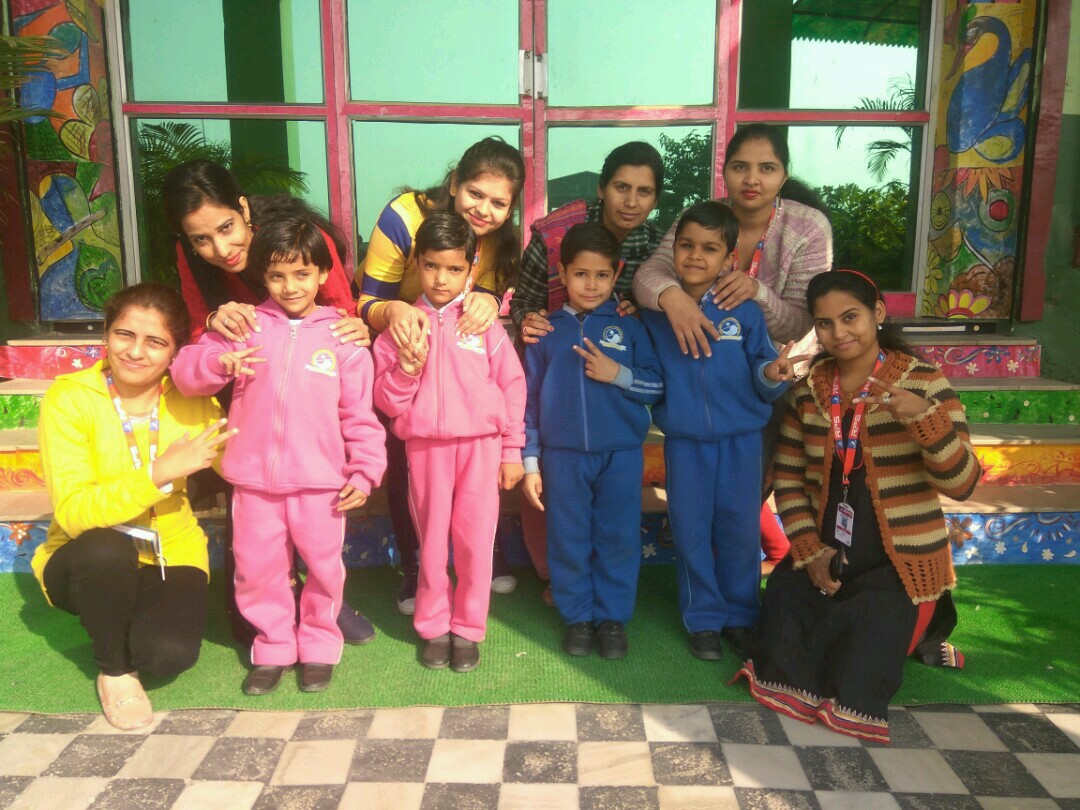 RPS Public School, KosliCIR/28/25.01.2018Respected ParentsYou are informed that there will be off on tomorrow (26.01.18)on the account of REPUBLIC DAY.(ONLY FOR L.K.G TO 2ND CLASS)Thank youRPS Public School, KosliCIR/28/25.01.2018Respected ParentsYou are informed that there will be off on tomorrow (26.01.18)on the account of REPUBLIC DAY.(ONLY FOR L.K.G TO 2ND CLASS)Thank youRPS Public School, KosliCIR/28/25.01.2018Respected ParentsYou are informed that there will be off on tomorrow (26.01.18)on the account of REPUBLIC DAY.(ONLY FOR L.K.G TO 2ND CLASS)Thank youRPS Public School, KosliCIR/28/25.01.2018Respected ParentsYou are informed that there will be off on tomorrow (26.01.18)on the account of REPUBLIC DAY.(ONLY FOR L.K.G TO 2ND CLASS)Thank youRPS Public School, KosliCIR/28/25.01.2018Respected ParentsYou are informed that there will be off on tomorrow (26.01.18)on the account of REPUBLIC DAY.(ONLY FOR L.K.G TO 2ND CLASS)Thank youRPS Public School, KosliCIR/28/25.01.2018Respected ParentsYou are informed that there will be off on tomorrow (26.01.18)on the account of REPUBLIC DAY.(ONLY FOR L.K.G TO 2ND CLASS)Thank youRPS Public School, KosliCIR/28/25.01.2018Respected ParentsYou are informed that there will be off on tomorrow (26.01.18)on the account of REPUBLIC DAY.(ONLY FOR L.K.G TO 2ND CLASS)Thank youRPS Public School, KosliCIR/28/25.01.2018Respected ParentsYou are informed that there will be off on tomorrow (26.01.18)on the account of REPUBLIC DAY.(ONLY FOR L.K.G TO 2ND CLASS)Thank youRPS Public School, KosliCIR/29/29.01.2018Respected ParentsPrivate school association has decided to close their school on 30th Jan,2018(Tuesday) throughout state to express their solidarity and concern with the grieved family of the Principal of Yamuna Nagar Ms. Ritu Chabra for her Murder.PRINCIPALRPS Public School, KosliCIR/29/29.01.2018Respected ParentsPrivate school association has decided to close their school on 30th Jan,2018(Tuesday) throughout state to express their solidarity and concern with the grieved family of the Principal of Yamuna Nagar Ms. Ritu Chabra for her Murder.PRINCIPALRPS Public School, KosliCIR/29/29.01.2018Respected ParentsPrivate school association has decided to close their school on 30th Jan,2018(Tuesday) throughout state to express their solidarity and concern with the grieved family of the Principal of Yamuna Nagar Ms. Ritu Chabra for her Murder.PRINCIPALRPS Public School, KosliCIR/29/29.01.2018Respected ParentsPrivate school association has decided to close their school on 30th Jan,2018(Tuesday) throughout state to express their solidarity and concern with the grieved family of the Principal of Yamuna Nagar Ms. Ritu Chabra for her Murder.PRINCIPALRPS Public School, KosliCIR/29/29.01.2018Respected ParentsPrivate school association has decided to close their school on 30th Jan,2018(Tuesday) throughout state to express their solidarity and concern with the grieved family of the Principal of Yamuna Nagar Ms. Ritu Chabra for her Murder.PRINCIPALRPS Public School, KosliCIR/29/29.01.2018Respected ParentsPrivate school association has decided to close their school on 30th Jan,2018(Tuesday) throughout state to express their solidarity and concern with the grieved family of the Principal of Yamuna Nagar Ms. Ritu Chabra for her Murder.PRINCIPALRPS Public School, KosliCIR/29/29.01.2018Respected ParentsThe school  will remain closed on Tuesday 30th Jan,2018. This is to show solidarity with Schools, Principals and Teachers who face arrogance, insults, violence & have had difficult times in the recent past. It is also a mark of respect for a fellow Principal who was murdered by a student in Yamunanagar.As our partners in the fabric of school education we seek your support and cooperation.PRINCIPALRPS Public School, KosliCIR/29/29.01.2018Respected ParentsThe school  will remain closed on Tuesday 30th Jan,2018. This is to show solidarity with Schools, Principals and Teachers who face arrogance, insults, violence & have had difficult times in the recent past. It is also a mark of respect for a fellow Principal who was murdered by a student in Yamunanagar.As our partners in the fabric of school education we seek your support and cooperation.PRINCIPALRPS Public School, KosliCIR/29/29.01.2018Respected ParentsThe school  will remain closed on Tuesday 30th Jan,2018. This is to show solidarity with Schools, Principals and Teachers who face arrogance, insults, violence & have had difficult times in the recent past. It is also a mark of respect for a fellow Principal who was murdered by a student in Yamunanagar.As our partners in the fabric of school education we seek your support and cooperation.PRINCIPALRPS Public School, KosliCIR/29/29.01.2018Respected ParentsThe school  will remain closed on Tuesday 30th Jan,2018. This is to show solidarity with Schools, Principals and Teachers who face arrogance, insults, violence & have had difficult times in the recent past. It is also a mark of respect for a fellow Principal who was murdered by a student in Yamunanagar.As our partners in the fabric of school education we seek your support and cooperation.PRINCIPALRPS Public School, KosliCIR/29/29.01.2018Respected ParentsThe school  will remain closed on Tuesday 30th Jan,2018. This is to show solidarity with Schools, Principals and Teachers who face arrogance, insults, violence & have had difficult times in the recent past. It is also a mark of respect for a fellow Principal who was murdered by a student in Yamunanagar.As our partners in the fabric of school education we seek your support and cooperation.PRINCIPALfiz; vfHkHkkodvkidks lwfpr fd;k tkrk gSa fd vkids cPps dh Hkkxhnkjh e;wj u`R; esa gSaA e;wj u`R; izksxzke dk lhfj;y ua0 6 gSaA vius cPps dh stage performance ds 10 feuV ckn :e ua05floor no. 1, New Building Block no.3 ls vius cPps dks vius lkFk ysdj okil izksxzke dk vkuUn mBk,¡AOkkf”kZdksRlo esa Parent I’d ykuk vfuok;Z gSaA vU;Fkk ge vkids cPps dks vkids lkFk tkus ds vuqefr ugha nsaxs] vki viuk okgu ysdj vk,¡] fo|ky; okgu lqfo/kk ugha ns jgk gSAftu cPpksa dh Hkkxhnkjh izksxzke esa gS mu cPpksa dks Ldwy ;wfuQkeZ esa Lunch box ds lkFk lqcg 11 cts Ldwy esa igqWpuk gSaA lqcg Ldwy cl dh lqfo/kk miyC/k jgsxhA izksxzke ‘kq: gksus dk le; lka; 5 cts gSaAd`I;k vfHkHkkod 4%30 ij vkdj LFkku xzg.k djsaAfiz; vfHkHkkodvkidks lwfpr fd;k tkrk gSa fd vkids cPps dh Hkkxhnkjh e;wj u`R; esa gSaA e;wj u`R; izksxzke dk lhfj;y ua0 6 gSaA vius cPps dh stage performance ds 10 feuV ckn :e ua0 5 floor no. 1, New Building Block no.3 ls vius cPps dks vius lkFk ysdj okil izksxzke dk vkuUn mBk,¡AOkkf”kZdksRlo esa Parent I’d ykuk vfuok;Z gSaA vU;Fkk ge vkids cPps dks vkids lkFk tkus ds vuqefr ugha nsaxs] vki viuk okgu ysdj vk,¡] fo|ky; okgu lqfo/kk ugha ns jgk gSAftu cPpksa dh Hkkxhnkjh izksxzke esa gS mu cPpksa dks Ldwy ;wfuQkeZ esa Lunch box ds lkFk lqcg 11 cts Ldwy esa igqWpuk gSaA lqcg Ldwy cl dh lqfo/kk miyC/k jgsxhA izksxzke ‘kq: gksus dk le; lka; 5 cts gSaAd`I;k vfHkHkkod 4%30 ij vkdj LFkku xzg.k djsaAfiz; vfHkHkkodvkidks lwfpr fd;k tkrk gSa fd vkids cPps dh Hkkxhnkjh jsyxkMh u`R; esa gSaA jsyxkMh u`R; izksxzke dk lhfj;y ua0 12 gSaA vius cPps dh stage performance ds 10 feuV ckn :e ua0 6 floor no. 1, New Building Block no.3 ls vius cPps dks vius lkFk ysdj okil izksxzke dk vkuUn mBk,¡AOkkf”kZdksRlo esa Parent I’d ykuk vfuok;Z gSaA vU;Fkk ge vkids cPps dks vkids lkFk tkus ds vuqefr ugha nsaxs] vki viuk okgu ysdj vk,¡] fo|ky; okgu lqfo/kk ugha ns jgk gSAftu cPpksa dh Hkkxhnkjh izksxzke esa gS mu cPpksa dks Ldwy ;wfuQkeZ esa Lunch box ds lkFk lqcg 11 cts Ldwy esa igqWpuk gSaA lqcg Ldwy cl dh lqfo/kk miyC/k jgsxhA izksxzke ‘kq: gksus dk le; lka; 5 cts gSaAd`I;k vfHkHkkod 4%30 ij vkdj LFkku xzg.k djsaAfiz; vfHkHkkodvkidks lwfpr fd;k tkrk gSa fd vkids cPps dh Hkkxhnkjh jsyxkMh u`R; esa gSaA jsyxkMh u`R; izksxzke dk lhfj;y ua0 12 gSaA vius cPps dh stage performance ds 10 feuV ckn :e ua0 6 floor no. 1, New Building Block no.3 ls vius cPps dks vius lkFk ysdj okil izksxzke dk vkuUn mBk,¡AOkkf”kZdksRlo esa Parent I’d ykuk vfuok;Z gSaA vU;Fkk ge vkids cPps dks vkids lkFk tkus ds vuqefr ugha nsaxs] vki viuk okgu ysdj vk,¡] fo|ky; okgu lqfo/kk ugha ns jgk gSAftu cPpksa dh Hkkxhnkjh izksxzke esa gS mu cPpksa dks Ldwy ;wfuQkeZ esa Lunch box ds lkFk lqcg 11 cts Ldwy esa igqWpuk gSaA lqcg Ldwy cl dh lqfo/kk miyC/k jgsxhA izksxzke ‘kq: gksus dk le; lka; 5 cts gSaAd`I;k vfHkHkkod 4%30 ij vkdj LFkku xzg.k djsaAfiz; vfHkHkkodvkidks lwfpr fd;k tkrk gSa fd vkids cPps dh Hkkxhnkjh fjCcu u`R; esa gSaA fjCcu  u`R; izksxzke dk lhfj;y ua0 5 gSaA vius cPps dh stage performance ds 10 feuV ckn :e ua0 7 floor no. 1, New Building Block no. 3 ls vius cPps dks vius lkFk ysdj okil izksxzke dk vkuUn mBk,¡AOkkf”kZdksRlo esa Parent I’d ykuk vfuok;Z gSaA vU;Fkk ge vkids cPps dks vkids lkFk tkus ds vuqefr ugha nsaxs] vki viuk okgu ysdj vk,¡] fo|ky; okgu lqfo/kk ugha ns jgk gSAftu cPpksa dh Hkkxhnkjh izksxzke esa gS mu cPpksa dks Ldwy ;wfuQkeZ esa Lunch box ds lkFk lqcg 11 cts Ldwy esa igqWpuk gSaA lqcg Ldwy cl dh lqfo/kk miyC/k jgsxhA izksxzke ‘kq: gksus dk le; lka; 5 cts gSaAd`I;k vfHkHkkod 4%30 ij vkdj LFkku xzg.k djsaAfiz; vfHkHkkodvkidks lwfpr fd;k tkrk gSa fd vkids cPps dh Hkkxhnkjh fjCcu u`R; esa gSaA fjCcu  u`R; izksxzke dk lhfj;y ua0 5 gSaA vius cPps dh stage performance ds 10 feuV ckn :e ua0 7 floor no. 1, New Building Block no. 3 ls vius cPps dks vius lkFk ysdj okil izksxzke dk vkuUn mBk,¡AOkkf”kZdksRlo esa Parent I’d ykuk vfuok;Z gSaA vU;Fkk ge vkids cPps dks vkids lkFk tkus ds vuqefr ugha nsaxs] vki viuk okgu ysdj vk,¡] fo|ky; okgu lqfo/kk ugha ns jgk gSAftu cPpksa dh Hkkxhnkjh izksxzke esa gS mu cPpksa dks Ldwy ;wfuQkeZ esa Lunch box ds lkFk lqcg 11 cts Ldwy esa igqWpuk gSaA lqcg Ldwy cl dh lqfo/kk miyC/k jgsxhA izksxzke ‘kq: gksus dk le; lka; 5 cts gSaAd`I;k vfHkHkkod 4%30 ij vkdj LFkku xzg.k djsaAfiz; vfHkHkkodvkidks lwfpr fd;k tkrk gSa fd vkids cPps dh Hkkxhnkjh tkikuh u`R; esa gSaA tkikuh u`R; izksxzke dk lhfj;y ua0 4 gSaA vius cPps dh stage performance ds 10 feuV ckn :e ua0 8 floor no. 1, New Building Block no. 3 ls vius cPps dks vius lkFk ysdj okil izksxzke dk vkuUn mBk,¡AOkkf”kZdksRlo esa Parent I’d ykuk vfuok;Z gSaA vU;Fkk ge vkids cPps dks vkids lkFk tkus ds vuqefr ugha nsaxs] vki viuk okgu ysdj vk,¡] fo|ky; okgu lqfo/kk ugha ns jgk gSAftu cPpksa dh Hkkxhnkjh izksxzke esa gS mu cPpksa dks Ldwy ;wfuQkeZ esa Lunch box ds lkFk lqcg 11 cts Ldwy esa igqWpuk gSaA lqcg Ldwy cl dh lqfo/kk miyC/k jgsxhA izksxzke ‘kq: gksus dk le; lka; 5 cts gSaAd`I;k vfHkHkkod 4%30 ij vkdj LFkku xzg.k djsaAfiz; vfHkHkkodvkidks lwfpr fd;k tkrk gSa fd vkids cPps dh Hkkxhnkjh tkikuh u`R; esa gSaA tkikuh u`R; izksxzke dk lhfj;y ua0 4 gSaA vius cPps dh stage performance ds 10 feuV ckn :e ua0 8 floor no. 1, New Building Block no. 3 ls vius cPps dks vius lkFk ysdj okil izksxzke dk vkuUn mBk,¡AOkkf”kZdksRlo esa Parent I’d ykuk vfuok;Z gSaA vU;Fkk ge vkids cPps dks vkids lkFk tkus ds vuqefr ugha nsaxs] vki viuk okgu ysdj vk,¡] fo|ky; okgu lqfo/kk ugha ns jgk gSAftu cPpksa dh Hkkxhnkjh izksxzke esa gS mu cPpksa dks Ldwy ;wfuQkeZ esa Lunch box ds lkFk lqcg 11 cts Ldwy esa igqWpuk gSaA lqcg Ldwy cl dh lqfo/kk miyC/k jgsxhA izksxzke ‘kq: gksus dk le; lka; 5 cts gSaAd`I;k vfHkHkkod 4%30 ij vkdj LFkku xzg.k djsaAfiz; vfHkHkkodvkidks lwfpr fd;k tkrk gSa fd vkids cPps dh Hkkxhnkjh gk ;gh jkLrk gSa u`R; esa gSaA gk ;gh jkLrk gS u`R; izksxzke dk lhfj;y ua0 14 gSaA vius cPps dh stage performance ds 10 feuV ckn :e ua0 11 floor no. 2, New Building Block no. 3 ls vius cPps dks vius lkFk ysdj okil izksxzke dk vkuUn mBk,¡AOkkf”kZdksRlo esa Parent I’d ykuk vfuok;Z gSaA vU;Fkk ge vkids cPps dks vkids lkFk tkus ds vuqefr ugha nsaxs] vki viuk okgu ysdj vk,¡] fo|ky; okgu lqfo/kk ugha ns jgk gSAftu cPpksa dh Hkkxhnkjh izksxzke esa gS mu cPpksa dks Ldwy ;wfuQkeZ esa Lunch box ds lkFk lqcg 11 cts Ldwy esa igqWpuk gSaA lqcg Ldwy cl dh lqfo/kk miyC/k jgsxhA izksxzke ‘kq: gksus dk le; lka; 5 cts gSaAd`I;k vfHkHkkod 4%30 ij vkdj LFkku xzg.k djsaAfiz; vfHkHkkodvkidks lwfpr fd;k tkrk gSa fd vkids cPps dh Hkkxhnkjh gk ;gh jkLrk gSa u`R; esa gSaA gk ;gh jkLrk gS u`R; izksxzke dk lhfj;y ua0 14 gSaA vius cPps dh stage performance ds 10 feuV ckn :e ua0 11 floor no. 2, New Building Block no. 3 ls vius cPps dks vius lkFk ysdj okil izksxzke dk vkuUn mBk,¡AOkkf”kZdksRlo esa Parent I’d ykuk vfuok;Z gSaA vU;Fkk ge vkids cPps dks vkids lkFk tkus ds vuqefr ugha nsaxs] vki viuk okgu ysdj vk,¡] fo|ky; okgu lqfo/kk ugha ns jgk gSAftu cPpksa dh Hkkxhnkjh izksxzke esa gS mu cPpksa dks Ldwy ;wfuQkeZ esa Lunch box ds lkFk lqcg 11 cts Ldwy esa igqWpuk gSaA lqcg Ldwy cl dh lqfo/kk miyC/k jgsxhA izksxzke ‘kq: gksus dk le; lka; 5 cts gSaAd`I;k vfHkHkkod 4%30 ij vkdj LFkku xzg.k djsaAfiz; vfHkHkkodvkidks lwfpr fd;k tkrk gSa fd vkids cPps dh Hkkxhnkjh taxyh u`R; esa gSaA taxyh u`R; izksxzke dk lhfj;y ua0 8 gSaA vius cPps dh stage performance ds 10 feuV ckn :e ua0 9 floor no. 1, New Building Block no. 3 ls vius cPps dks vius lkFk ysdj okil izksxzke dk vkuUn mBk,¡AOkkf”kZdksRlo esa Parent I’d ykuk vfuok;Z gSaA vU;Fkk ge vkids cPps dks vkids lkFk tkus ds vuqefr ugha nsaxs] vki viuk okgu ysdj vk,¡] fo|ky; okgu lqfo/kk ugha ns jgk gSAftu cPpksa dh Hkkxhnkjh izksxzke esa gS mu cPpksa dks Ldwy ;wfuQkeZ esa Lunch box ds lkFk lqcg 11 cts Ldwy esa igqWpuk gSaA lqcg Ldwy cl dh lqfo/kk miyC/k jgsxhA izksxzke ‘kq: gksus dk le; lka; 5 cts gSaAd`I;k vfHkHkkod 4%30 ij vkdj LFkku xzg.k djsaAfiz; vfHkHkkodvkidks lwfpr fd;k tkrk gSa fd vkids cPps dh Hkkxhnkjh taxyh u`R; esa gSaA taxyh u`R; izksxzke dk lhfj;y ua0 8 gSaA vius cPps dh stage performanceds 10 feuV ckn :e ua0 9 floor no. 1, New Building Block no. 3 ls vius cPps dks vius lkFk ysdj okil izksxzke dk vkuUn mBk,¡AOkkf”kZdksRlo esa Parent I’d ykuk vfuok;Z gSaA vU;Fkk ge vkids cPps dks vkids lkFk tkus ds vuqefr ugha nsaxs] vki viuk okgu ysdj vk,¡] fo|ky; okgu lqfo/kk ugha ns jgk gSAftu cPpksa dh Hkkxhnkjh izksxzke esa gS mu cPpksa dks Ldwy ;wfuQkeZ esa Lunch box ds lkFk lqcg 11 cts Ldwy esa igqWpuk gSaA lqcg Ldwy cl dh lqfo/kk miyC/k jgsxhA izksxzke ‘kq: gksus dk le; lka; 5 cts gSaAd`I;k vfHkHkkod 4%30 ij vkdj LFkku xzg.k djsaAfiz; vfHkHkkodvkidks lwfpr fd;k tkrk gSa fd vkids cPps dh Hkkxhnkjh dRFkd u`R; esa gSaA dRFkd u`R; izksxzke dk lhfj;y ua0 12 gSaA vius cPps dh stage performance ds 10 feuV ckn :e ua0 10 floor no. 2, New Building Block no. 3 ls vius cPps dks vius lkFk ysdj okil izksxzke dk vkuUn mBk,¡AOkkf”kZdksRlo esa Parent I’d ykuk vfuok;Z gSaA vU;Fkk ge vkids cPps dks vkids lkFk tkus ds vuqefr ugha nsaxs] vki viuk okgu ysdj vk,¡] fo|ky; okgu lqfo/kk ugha ns jgk gSAftu cPpksa dh Hkkxhnkjh izksxzke esa gS mu cPpksa dks Ldwy ;wfuQkeZ esa Lunch box ds lkFk lqcg 11 cts Ldwy esa igqWpuk gSaA lqcg Ldwy cl dh lqfo/kk miyC/k jgsxhA izksxzke ‘kq: gksus dk le; lka; 5 cts gSaAd`I;k vfHkHkkod 4%30 ij vkdj LFkku xzg.k djsaAfiz; vfHkHkkodvkidks lwfpr fd;k tkrk gSa fd vkids cPps dh Hkkxhnkjh dRFkd u`R; esa gSaA dRFkd u`R; izksxzke dk lhfj;y ua0 12 gSaA vius cPps dh stage performance ds 10 feuV ckn :e ua0 10 floor no. 2, New Building Block no. 3 ls vius cPps dks vius lkFk ysdj okil izksxzke dk vkuUn mBk,¡AOkkf”kZdksRlo esa Parent I’d ykuk vfuok;Z gSaA vU;Fkk ge vkids cPps dks vkids lkFk tkus ds vuqefr ugha nsaxs] vki viuk okgu ysdj vk,¡] fo|ky; okgu lqfo/kk ugha ns jgk gSAftu cPpksa dh Hkkxhnkjh izksxzke esa gS mu cPpksa dks Ldwy ;wfuQkeZ esa Lunch box ds lkFk lqcg 11 cts Ldwy esa igqWpuk gSaA lqcg Ldwy cl dh lqfo/kk miyC/k jgsxhA izksxzke ‘kq: gksus dk le; lka; 5 cts gSaAd`I;k vfHkHkkod 4%30 ij vkdj LFkku xzg.k djsaAfiz; vfHkHkkodvkidks lwfpr fd;k tkrk gSa fd vkids cPps dh Hkkxhnkjh yhyhiqV u`R; esa gSaA yhyhiqV u`R; izksxzke dk lhfj;y ua0 7 gSaA vius cPps dh stage performance ds 10 feuV ckn :e ua0 4 Ground floor , New Building Block no. 3 ls vius cPps dks vius lkFk ysdj okil izksxzke dk vkuUn mBk,¡AOkkf”kZdksRlo esa Parent I’d ykuk vfuok;Z gSaA vU;Fkk ge vkids cPps dks vkids lkFk tkus ds vuqefr ugha nsaxs] vki viuk okgu ysdj vk,¡] fo|ky; okgu lqfo/kk ugha ns jgk gSAftu cPpksa dh Hkkxhnkjh izksxzke esa gS mu cPpksa dks Ldwy ;wfuQkeZ esa Lunch box ds lkFk lqcg 11 cts Ldwy esa igqWpuk gSaA lqcg Ldwy cl dh lqfo/kk miyC/k jgsxhA izksxzke ‘kq: gksus dk le; lka; 5 cts gSaAd`I;k vfHkHkkod 4%30 ij vkdj LFkku xzg.k djsaAfiz; vfHkHkkodvkidks lwfpr fd;k tkrk gSa fd vkids cPps dh Hkkxhnkjh yhyhiqV u`R; esa gSaA yhyhiqV u`R; izksxzke dk lhfj;y ua0 7 gSaA vius cPps dh stage performance ds 10 feuV ckn :e ua0 4 Ground floor , New Building Block no. 3 ls vius cPps dks vius lkFk ysdj okil izksxzke dk vkuUn mBk,¡AOkkf”kZdksRlo esa Parent I’d ykuk vfuok;Z gSaA vU;Fkk ge vkids cPps dks vkids lkFk tkus ds vuqefr ugha nsaxs] vki viuk okgu ysdj vk,¡] fo|ky; okgu lqfo/kk ugha ns jgk gSAftu cPpksa dh Hkkxhnkjh izksxzke esa gS mu cPpksa dks Ldwy ;wfuQkeZ esa Lunch box ds lkFk lqcg 11 cts Ldwy esa igqWpuk gSaA lqcg Ldwy cl dh lqfo/kk miyC/k jgsxhA izksxzke ‘kq: gksus dk le; lka; 5 cts gSaAd`I;k vfHkHkkod 4%30 ij vkdj LFkku xzg.k djsaAfiz; vfHkHkkodvkidks lwfpr fd;k tkrk gSa fd vkids cPps dh Hkkxhnkjh x.ks’k oanuk u`R; esa gSaA x.ks’k oanuk u`R; izksxzke dk lhfj;y ua0 2 gSaA vius cPps dh stage performance ds 10 feuV ckn :e ua0 13 floor no. 2 , New Building Block no. 3 ls vius cPps dks vius lkFk ysdj okil izksxzke dk vkuUn mBk,¡AOkkf”kZdksRlo esa Parent I’d ykuk vfuok;Z gSaA vU;Fkk ge vkids cPps dks vkids lkFk tkus ds vuqefr ugha nsaxs] vki viuk okgu ysdj vk,¡] fo|ky; okgu lqfo/kk ugha ns jgk gSAftu cPpksa dh Hkkxhnkjh izksxzke esa gS mu cPpksa dks Ldwy ;wfuQkeZ esa Lunch box ds lkFk lqcg 11 cts Ldwy esa igqWpuk gSaA lqcg Ldwy cl dh lqfo/kk miyC/k jgsxhA izksxzke ‘kq: gksus dk le; lka; 5 cts gSaAd`I;k vfHkHkkod 4%30 ij vkdj LFkku xzg.k djsaAfiz; vfHkHkkodvkidks lwfpr fd;k tkrk gSa fd vkids cPps dh Hkkxhnkjh x.ks’k oanuk u`R; esa gSaA x.ks’k oanuk u`R; izksxzke dk lhfj;y ua0 2 gSaA vius cPps dh stage performance ds 10 feuV ckn :e ua0 13 floor no. 2 , New Building Block no. 3 ls vius cPps dks vius lkFk ysdj okil izksxzke dk vkuUn mBk,¡AOkkf”kZdksRlo esa Parent I’d ykuk vfuok;Z gSaA vU;Fkk ge vkids cPps dks vkids lkFk tkus ds vuqefr ugha nsaxs] vki viuk okgu ysdj vk,¡] fo|ky; okgu lqfo/kk ugha ns jgk gSAftu cPpksa dh Hkkxhnkjh izksxzke esa gS mu cPpksa dks Ldwy ;wfuQkeZ esa Lunch box ds lkFk lqcg 11 cts Ldwy esa igqWpuk gSaA lqcg Ldwy cl dh lqfo/kk miyC/k jgsxhA izksxzke ‘kq: gksus dk le; lka; 5 cts gSaAd`I;k vfHkHkkod 4%30 ij vkdj LFkku xzg.k djsaAfiz; vfHkHkkodvkidks lwfpr fd;k tkrk gSa fd vkids cPps dh Hkkxhnkjh ,jksfcd u`R; esa gSaA ,jksfcd u`R; izksxzke dk lhfj;y ua0 9 gSaA vius cPps dh stage performance ds 10 feuV ckn :e ua0 12 floor no. 2 , New Building Block no. 3 ls vius cPps dks vius lkFk ysdj okil izksxzke dk vkuUn mBk,¡AOkkf”kZdksRlo esa Parent I’d ykuk vfuok;Z gSaA vU;Fkk ge vkids cPps dks vkids lkFk tkus ds vuqefr ugha nsaxs] vki viuk okgu ysdj vk,¡] fo|ky; okgu lqfo/kk ugha ns jgk gSAftu cPpksa dh Hkkxhnkjh izksxzke esa gS mu cPpksa dks Ldwy ;wfuQkeZ esa Lunch box ds lkFk lqcg 11 cts Ldwy esa igqWpuk gSaA lqcg Ldwy cl dh lqfo/kk miyC/k jgsxhA izksxzke ‘kq: gksus dk le; lka; 5 cts gSaAd`I;k vfHkHkkod 4%30 ij vkdj LFkku xzg.k djsaAfiz; vfHkHkkodvkidks lwfpr fd;k tkrk gSa fd vkids cPps dh Hkkxhnkjh ,jksfcd u`R; esa gSaA ,jksfcd u`R; izksxzke dk lhfj;y ua0 9 gSaA vius cPps dh stage performance ds 10 feuV ckn :e ua0 12 floor no. 2 , New Building Block no. 3 ls vius cPps dks vius lkFk ysdj okil izksxzke dk vkuUn mBk,¡AOkkf”kZdksRlo esa Parent I’d ykuk vfuok;Z gSaA vU;Fkk ge vkids cPps dks vkids lkFk tkus ds vuqefr ugha nsaxs] vki viuk okgu ysdj vk,¡] fo|ky; okgu lqfo/kk ugha ns jgk gSAftu cPpksa dh Hkkxhnkjh izksxzke esa gS mu cPpksa dks Ldwy ;wfuQkeZ esa Lunch box ds lkFk lqcg 11 cts Ldwy esa igqWpuk gSaA lqcg Ldwy cl dh lqfo/kk miyC/k jgsxhA izksxzke ‘kq: gksus dk le; lka; 5 cts gSaAd`I;k vfHkHkkod 4%30 ij vkdj LFkku xzg.k djsaAfiz; vfHkHkkodvkidks lwfpr fd;k tkrk gSa fd vkids cPps dh Hkkxhnkjh ;ksxk u`R; esa gSaA ;ksxk u`R; izksxzke dk lhfj;y ua0 10 gSaA vius cPps dh stage performance ds 10 feuV ckn :e ua0 12 floor no. 2 , New Building Block no. 3 ls vius cPps dks vius lkFk ysdj okil izksxzke dk vkuUn mBk,¡AOkkf”kZdksRlo esa Parent I’d ykuk vfuok;Z gSaA vU;Fkk ge vkids cPps dks vkids lkFk tkus ds vuqefr ugha nsaxs] vki viuk okgu ysdj vk,¡] fo|ky; okgu lqfo/kk ugha ns jgk gSAftu cPpksa dh Hkkxhnkjh izksxzke esa gS mu cPpksa dks Ldwy ;wfuQkeZ esa Lunch box ds lkFk lqcg 11 cts Ldwy esa igqWpuk gSaA lqcg Ldwy cl dh lqfo/kk miyC/k jgsxhA izksxzke ‘kq: gksus dk le; lka; 5 cts gSaAd`I;k vfHkHkkod 4%30 ij vkdj LFkku xzg.k djsaAfiz; vfHkHkkodvkidks lwfpr fd;k tkrk gSa fd vkids cPps dh Hkkxhnkjh ;ksxk u`R; esa gSaA ;ksxk u`R; izksxzke dk lhfj;y ua0 10 gSaA vius cPps dh stage performance ds 10 feuV ckn :e ua0 12 floor no. 2 , New Building Block no. 3 ls vius cPps dks vius lkFk ysdj okil izksxzke dk vkuUn mBk,¡AOkkf”kZdksRlo esa Parent I’d ykuk vfuok;Z gSaA vU;Fkk ge vkids cPps dks vkids lkFk tkus ds vuqefr ugha nsaxs] vki viuk okgu ysdj vk,¡] fo|ky; okgu lqfo/kk ugha ns jgk gSAftu cPpksa dh Hkkxhnkjh izksxzke esa gS mu cPpksa dks Ldwy ;wfuQkeZ esa Lunch box ds lkFk lqcg 11 cts Ldwy esa igqWpuk gSaA lqcg Ldwy cl dh lqfo/kk miyC/k jgsxhA izksxzke ‘kq: gksus dk le; lka; 5 cts gSaAd`I;k vfHkHkkod 4%30 ij vkdj LFkku xzg.k djsaAfiz; vfHkHkkodvkidks lwfpr fd;k tkrk gSa fd vkids cPps dh Hkkxhnkjh Ldwy xhr esa gSaA Ldwy xhr  izksxzke dk lhfj;y ua0 18 gSaA vius cPps dh stage performance ds 10 feuV ckn Ground floor , New Building Block no. 3 ls vius cPps dks vius lkFk ysdj okil izksxzke dk vkuUn mBk,¡AOkkf”kZdksRlo esa Parent I’d ykuk vfuok;Z gSaA vU;Fkk ge vkids cPps dks vkids lkFk tkus ds vuqefr ugha nsaxs] vki viuk okgu ysdj vk,¡] fo|ky; okgu lqfo/kk ugha ns jgk gSAftu cPpksa dh Hkkxhnkjh izksxzke esa gS mu cPpksa dks Ldwy ;wfuQkeZ esa Lunch box ds lkFk lqcg 11 cts Ldwy esa igqWpuk gSaA lqcg Ldwy cl dh lqfo/kk miyC/k jgsxhA izksxzke ‘kq: gksus dk le; lka; 5 cts gSaAd`I;k vfHkHkkod 4%30 ij vkdj LFkku xzg.k djsaAfiz; vfHkHkkodvkidks lwfpr fd;k tkrk gSa fd vkids cPps dh Hkkxhnkjh Ldwy xhr esa gSaA Ldwy xhr  izksxzke dk lhfj;y ua0 18 gSaA vius cPps dh stage performance ds 10 feuV ckn Ground floor , New Building Block no. 3 ls vius cPps dks vius lkFk ysdj okil izksxzke dk vkuUn mBk,¡AOkkf”kZdksRlo esa Parent I’d ykuk vfuok;Z gSaA vU;Fkk ge vkids cPps dks vkids lkFk tkus ds vuqefr ugha nsaxs] vki viuk okgu ysdj vk,¡] fo|ky; okgu lqfo/kk ugha ns jgk gSAftu cPpksa dh Hkkxhnkjh izksxzke esa gS mu cPpksa dks Ldwy ;wfuQkeZ esa Lunch box ds lkFk lqcg 11 cts Ldwy esa igqWpuk gSaA lqcg Ldwy cl dh lqfo/kk miyC/k jgsxhA izksxzke ‘kq: gksus dk le; lka; 5 cts gSaAd`I;k vfHkHkkod 4%30 ij vkdj LFkku xzg.k djsaAfiz; vfHkHkkodvkidks lwfpr fd;k tkrk gSa fd vkids cPps dh Hkkxhnkjh n’kvorkj u`R; esa gSaA n’kvorkj  izksxzke dk lhfj;y ua0 19 gSaA vius cPps dh stage performance ds 10 feuV ckn :e ua0 14 floor no. 2 , New Building Block no. 3 ls vius cPps dks vius lkFk ysdj okil izksxzke dk vkuUn mBk,¡AOkkf”kZdksRlo esa Parent I’d ykuk vfuok;Z gSaA vU;Fkk ge vkids cPps dks vkids lkFk tkus ds vuqefr ugha nsaxs] vki viuk okgu ysdj vk,¡] fo|ky; okgu lqfo/kk ugha ns jgk gSAftu cPpksa dh Hkkxhnkjh izksxzke esa gS mu cPpksa dks Ldwy ;wfuQkeZ esa Lunch box ds lkFk lqcg 11 cts Ldwy esa igqWpuk gSaA lqcg Ldwy cl dh lqfo/kk miyC/k jgsxhA izksxzke ‘kq: gksus dk le; lka; 5 cts gSaAd`I;k vfHkHkkod 4%30 ij vkdj LFkku xzg.k djsaAfiz; vfHkHkkodvkidks lwfpr fd;k tkrk gSa fd vkids cPps dh Hkkxhnkjh n’kvorkj u`R; esa gSaA n’kvorkj  izksxzke dk lhfj;y ua0 19 gSaA vius cPps dh stage performance ds 10 feuV ckn :e ua0 14 floor no. 2 , New Building Block no. 3 ls vius cPps dks vius lkFk ysdj okil izksxzke dk vkuUn mBk,¡AOkkf”kZdksRlo esa Parent I’d ykuk vfuok;Z gSaA vU;Fkk ge vkids cPps dks vkids lkFk tkus ds vuqefr ugha nsaxs] vki viuk okgu ysdj vk,¡] fo|ky; okgu lqfo/kk ugha ns jgk gSAftu cPpksa dh Hkkxhnkjh izksxzke esa gS mu cPpksa dks Ldwy ;wfuQkeZ esa Lunch box ds lkFk lqcg 11 cts Ldwy esa igqWpuk gSaA lqcg Ldwy cl dh lqfo/kk miyC/k jgsxhA izksxzke ‘kq: gksus dk le; lka; 5 cts gSaAd`I;k vfHkHkkod 4%30 ij vkdj LFkku xzg.k djsaAfiz; vfHkHkkodvkidks lwfpr fd;k tkrk gSa fd vkids cPps dh Hkkxhnkjh Father & Mother  u`R; esa gSaA Father & Mother izksxzke dk lhfj;y ua0 13 gSaA vius cPps dh stage performance ds 10 feuV ckn :e ua0 1 Ground floor , New Building Block no. 3 ls vius cPps dks vius lkFk ysdj okil izksxzke dk vkuUn mBk,¡AOkkf”kZdksRlo esa Parent I’d ykuk vfuok;Z gSaA vU;Fkk ge vkids cPps dks vkids lkFk tkus ds vuqefr ugha nsaxs] vki viuk okgu ysdj vk,¡] fo|ky; okgu lqfo/kk ugha ns jgk gSAftu cPpksa dh Hkkxhnkjh izksxzke esa gS mu cPpksa dks Ldwy ;wfuQkeZ esa Lunch box ds lkFk lqcg 11 cts Ldwy esa igqWpuk gSaA lqcg Ldwy cl dh lqfo/kk miyC/k jgsxhA izksxzke ‘kq: gksus dk le; lka; 5 cts gSaAd`I;k vfHkHkkod 4%30 ij vkdj LFkku xzg.k djsaAfiz; vfHkHkkodvkidks lwfpr fd;k tkrk gSa fd vkids cPps dh Hkkxhnkjh Father & Mother  u`R; esa gSaA Father & Mother izksxzke dk lhfj;y ua0 13 gSaA vius cPps dh stage performance ds 10 feuV ckn :e ua0 1 Ground floor , New Building Block no. 3 ls vius cPps dks vius lkFk ysdj okil izksxzke dk vkuUn mBk,¡AOkkf”kZdksRlo esa Parent I’d ykuk vfuok;Z gSaA vU;Fkk ge vkids cPps dks vkids lkFk tkus ds vuqefr ugha nsaxs] vki viuk okgu ysdj vk,¡] fo|ky; okgu lqfo/kk ugha ns jgk gSAftu cPpksa dh Hkkxhnkjh izksxzke esa gS mu cPpksa dks Ldwy ;wfuQkeZ esa Lunch box ds lkFk lqcg 11 cts Ldwy esa igqWpuk gSaA lqcg Ldwy cl dh lqfo/kk miyC/k jgsxhA izksxzke ‘kq: gksus dk le; lka; 5 cts gSaAd`I;k vfHkHkkod 4%30 ij vkdj LFkku xzg.k djsaAfiz; vfHkHkkodvkidks lwfpr fd;k tkrk gSa fd vkids cPps dh Hkkxhnkjh Surgical Strike u`R; esa gSaA Surgical strike izksxzke dk lhfj;y ua0 16 gSaA vius cPps dh stage performance ds 10 feuV ckn :e ua0 16 floor no. 2 , New Building Block no. 3 ls vius cPps dks vius lkFk ysdj okil izksxzke dk vkuUn mBk,¡AOkkf”kZdksRlo esa Parent I’d ykuk vfuok;Z gSaA vU;Fkk ge vkids cPps dks vkids lkFk tkus ds vuqefr ugha nsaxs] vki viuk okgu ysdj vk,¡] fo|ky; okgu lqfo/kk ugha ns jgk gSAftu cPpksa dh Hkkxhnkjh izksxzke esa gS mu cPpksa dks Ldwy ;wfuQkeZ esa Lunch box ds lkFk lqcg 11 cts Ldwy esa igqWpuk gSaA lqcg Ldwy cl dh lqfo/kk miyC/k jgsxhA izksxzke ‘kq: gksus dk le; lka; 5 cts gSaAd`I;k vfHkHkkod 4%30 ij vkdj LFkku xzg.k djsaAfiz; vfHkHkkodvkidks lwfpr fd;k tkrk gSa fd vkids cPps dh Hkkxhnkjh Surgical Strike u`R; esa gSaA Surgical strike izksxzke dk lhfj;y ua0 16 gSaA vius cPps dh stage performance ds 10 feuV ckn :e ua0 16 floor no. 2 , New Building Block no. 3 ls vius cPps dks vius lkFk ysdj okil izksxzke dk vkuUn mBk,¡AOkkf”kZdksRlo esa Parent I’d ykuk vfuok;Z gSaA vU;Fkk ge vkids cPps dks vkids lkFk tkus ds vuqefr ugha nsaxs] vki viuk okgu ysdj vk,¡] fo|ky; okgu lqfo/kk ugha ns jgk gSAftu cPpksa dh Hkkxhnkjh izksxzke esa gS mu cPpksa dks Ldwy ;wfuQkeZ esa Lunch box ds lkFk lqcg 11 cts Ldwy esa igqWpuk gSaA lqcg Ldwy cl dh lqfo/kk miyC/k jgsxhA izksxzke ‘kq: gksus dk le; lka; 5 cts gSaAd`I;k vfHkHkkod 4%30 ij vkdj LFkku xzg.k djsaAfiz; vfHkHkkodvkidks lwfpr fd;k tkrk gSa fd vkids cPps dh Hkkxhnkjh Sattelite u`R; esa gSaA Sattelite izksxzke dk lhfj;y ua0 20 gSaA vius cPps dh stage performance ds 10 feuV ckn :e ua0 2 Ground floor, New Building Block no. 3 ls vius cPps dks vius lkFk ysdj okil izksxzke dk vkuUn mBk,¡AOkkf”kZdksRlo esa Parent I’d ykuk vfuok;Z gSaA vU;Fkk ge vkids cPps dks vkids lkFk tkus ds vuqefr ugha nsaxs] vki viuk okgu ysdj vk,¡] fo|ky; okgu lqfo/kk ugha ns jgk gSAftu cPpksa dh Hkkxhnkjh izksxzke esa gS mu cPpksa dks Ldwy ;wfuQkeZ esa Lunch box ds lkFk lqcg 11 cts Ldwy esa igqWpuk gSaA lqcg Ldwy cl dh lqfo/kk miyC/k jgsxhA izksxzke ‘kq: gksus dk le; lka; 5 cts gSaAd`I;k vfHkHkkod 4%30 ij vkdj LFkku xzg.k djsaAfiz; vfHkHkkodvkidks lwfpr fd;k tkrk gSa fd vkids cPps dh Hkkxhnkjh Sattelite u`R; esa gSaA Sattelite izksxzke dk lhfj;y ua0 20 gSaA vius cPps dh stage performance ds 10 feuV ckn :e ua0 2 Ground floor, New Building Block no. 3 ls vius cPps dks vius lkFk ysdj okil izksxzke dk vkuUn mBk,¡AOkkf”kZdksRlo esa Parent I’d ykuk vfuok;Z gSaA vU;Fkk ge vkids cPps dks vkids lkFk tkus ds vuqefr ugha nsaxs] vki viuk okgu ysdj vk,¡] fo|ky; okgu lqfo/kk ugha ns jgk gSAftu cPpksa dh Hkkxhnkjh izksxzke esa gS mu cPpksa dks Ldwy ;wfuQkeZ esa Lunch box ds lkFk lqcg 11 cts Ldwy esa igqWpuk gSaA lqcg Ldwy cl dh lqfo/kk miyC/k jgsxhA izksxzke ‘kq: gksus dk le; lka; 5 cts gSaAd`I;k vfHkHkkod 4%30 ij vkdj LFkku xzg.k djsaAfiz; vfHkHkkodvkidks lwfpr fd;k tkrk gSa fd vkids cPps dh Hkkxhnkjh Welcome u`R; esa gSaA Welcome  u`R; izksxzke dk lhfj;y ua0 3 gSaA vius cPps dh stage performance ds 10 feuV ckn :e ua0 15 floor no. 2, New Building Block no. 3 ls vius cPps dks vius lkFk ysdj okil izksxzke dk vkuUn mBk,¡AOkkf”kZdksRlo esa Parent I’d ykuk vfuok;Z gSaA vU;Fkk ge vkids cPps dks vkids lkFk tkus ds vuqefr ugha nsaxs] vki viuk okgu ysdj vk,¡] fo|ky; okgu lqfo/kk ugha ns jgk gSAftu cPpksa dh Hkkxhnkjh izksxzke esa gS mu cPpksa dks Ldwy ;wfuQkeZ esa Lunch box ds lkFk lqcg 11 cts Ldwy esa igqWpuk gSaA lqcg Ldwy cl dh lqfo/kk miyC/k jgsxhA izksxzke ‘kq: gksus dk le; lka; 5 cts gSaAd`I;k vfHkHkkod 4%30 ij vkdj LFkku xzg.k djsaAfiz; vfHkHkkodvkidks lwfpr fd;k tkrk gSa fd vkids cPps dh Hkkxhnkjh Welcome u`R; esa gSaA Welcome  u`R; izksxzke dk lhfj;y ua0 3 gSaA vius cPps dh stage performance ds 10 feuV ckn :e ua0 15 floor no. 2, New Building Block no. 3 ls vius cPps dks vius lkFk ysdj okil izksxzke dk vkuUn mBk,¡AOkkf”kZdksRlo esa Parent I’d ykuk vfuok;Z gSaA vU;Fkk ge vkids cPps dks vkids lkFk tkus ds vuqefr ugha nsaxs] vki viuk okgu ysdj vk,¡] fo|ky; okgu lqfo/kk ugha ns jgk gSAftu cPpksa dh Hkkxhnkjh izksxzke esa gS mu cPpksa dks Ldwy ;wfuQkeZ esa Lunch box ds lkFk lqcg 11 cts Ldwy esa igqWpuk gSaA lqcg Ldwy cl dh lqfo/kk miyC/k jgsxhA izksxzke ‘kq: gksus dk le; lka; 5 cts gSaAd`I;k vfHkHkkod 4%30 ij vkdj LFkku xzg.k djsaAfiz; vfHkHkkodvkidks lwfpr fd;k tkrk gSa fd vkids cPps dh Hkkxhnkjh Karate esa gSaA Karate izksxzke dk lhfj;y ua0 21 gSaA vius cPps dh stage performance ds 10 feuV ckn :e ua0 3 Ground floor , New Building Block no. 3 ls vius cPps dks vius lkFk ysdj okil izksxzke dk vkuUn mBk,¡AOkkf”kZdksRlo esa Parent I’d ykuk vfuok;Z gSaA vU;Fkk ge vkids cPps dks vkids lkFk tkus ds vuqefr ugha nsaxs] vki viuk okgu ysdj vk,¡] fo|ky; okgu lqfo/kk ugha ns jgk gSAftu cPpksa dh Hkkxhnkjh izksxzke esa gS mu cPpksa dks Ldwy ;wfuQkeZ esa Lunch box ds lkFk lqcg 11 cts Ldwy esa igqWpuk gSaA lqcg Ldwy cl dh lqfo/kk miyC/k jgsxhA izksxzke ‘kq: gksus dk le; lka; 5 cts gSaAd`I;k vfHkHkkod 4%30 ij vkdj LFkku xzg.k djsaAfiz; vfHkHkkodvkidks lwfpr fd;k tkrk gSa fd vkids cPps dh Hkkxhnkjh Karate esa gSaA Karate izksxzke dk lhfj;y ua0 21 gSaA vius cPps dh stage performance ds 10 feuV ckn :e ua0 3 Ground floor , New Building Block no. 3 ls vius cPps dks vius lkFk ysdj okil izksxzke dk vkuUn mBk,¡AOkkf”kZdksRlo esa Parent I’d ykuk vfuok;Z gSaA vU;Fkk ge vkids cPps dks vkids lkFk tkus ds vuqefr ugha nsaxs] vki viuk okgu ysdj vk,¡] fo|ky; okgu lqfo/kk ugha ns jgk gSAftu cPpksa dh Hkkxhnkjh izksxzke esa gS mu cPpksa dks Ldwy ;wfuQkeZ esa Lunch box ds lkFk lqcg 11 cts Ldwy esa igqWpuk gSaA lqcg Ldwy cl dh lqfo/kk miyC/k jgsxhA izksxzke ‘kq: gksus dk le; lka; 5 cts gSaAd`I;k vfHkHkkod 4%30 ij vkdj LFkku xzg.k djsaARPS Public School, KosliCIR/30/22.02.2018Respected ParentsWe are sending practice papers for final exams so that you will be aware about the type of questions and the blue print also.PRINCIPALRPS Public School, KosliCIR/30/22.02.2018Respected ParentsWe are sending practice papers for final exams so that you will be aware about the type of questions and the blue print also.PRINCIPALRPS Public School, KosliCIR/30/22.02.2018Respected ParentsWe are sending practice papers for final exams so that you will be aware about the type of questions and the blue print also.PRINCIPALRPS Public School, KosliCIR/30/22.02.2018Respected ParentsWe are sending practice papers for final exams so that you will be aware about the type of questions and the blue print also.PRINCIPALRPS Public School, KosliCIR/30/22.02.2018Respected ParentsWe are sending practice papers for final exams so that you will be aware about the type of questions and the blue print also.PRINCIPALRPS Public School, KosliCIR/30/22.02.2018Respected ParentsWe are sending practice papers for final exams so that you will be aware about the type of questions and the blue print also.PRINCIPALRPS Public School, KosliCIR/31/10.03.2018Respected ParentsDuring preparatory leave you can send your ward in school for self study school has no objection at all on 12March, 13March, 15March and 16March as per same school time.PRINCIPALRPS Public School, KosliCIR/31/10.03.2018Respected ParentsDuring preparatory leave you can send your ward in school for self study school has no objection at all on 12March, 13March, 15March and 16March as per same school time.PRINCIPALRPS Public School, KosliCIR/31/10.03.2018Respected ParentsDuring preparatory leave you can send your ward in school for self study school has no objection at all on 12March, 13March, 15March and 16March as per same school time.PRINCIPALRPS Public School, KosliCIR/31/10.03.2018Respected ParentsDuring preparatory leave you can send your ward in school for self study school has no objection at all on 12March, 13March, 15March and 16March as per same school time.PRINCIPALRPS Public School, KosliCIR/31/10.03.2018Respected ParentsDuring preparatory leave you can send your ward in school for self study school has no objection at all on 12March, 13March, 15March and 16March as per same school time.PRINCIPALRPS Public School, KosliCIR/31/10.03.2018Respected ParentsDuring preparatory leave you can send your ward in school for self study school has no objection at all on 12March, 13March, 15March and 16March as per same school time.PRINCIPALRPS Public School, KosliCIR/01/06.04.2018Respected ParentsTomorrow on Health Day Celebration (07/04/2018),we are organising Healthy Tiffin Box Competition. Please send your ward with Healthy Food.Thank youRPS Public School, KosliCIR/01/06.04.2018Respected ParentsTomorrow on Health Day Celebration (07/04/2018),we are organising Healthy Tiffin Box Competition. Please send your ward with Healthy Food.Thank youRPS Public School, KosliCIR/01/06.04.2018Respected ParentsTomorrow on Health Day Celebration (07/04/2018),we are organising Healthy Tiffin Box Competition. Please send your ward with Healthy Food.Thank youRPS Public School, KosliCIR/01/06.04.2018Respected ParentsTomorrow on Health Day Celebration (07/04/2018),we are organising Healthy Tiffin Box Competition. Please send your ward with Healthy Food.Thank youRPS Public School, KosliCIR/01/06.04.2018Respected ParentsTomorrow on Health Day Celebration (07/04/2018),we are organising Healthy Tiffin Box Competition. Please send your ward with Healthy Food.Thank youRPS Public School, KosliCIR/01/06.04.2018Respected ParentsTomorrow on Health Day Celebration (07/04/2018),we are organising Healthy Tiffin Box Competition. Please send your ward with Healthy Food.Thank youRPS Public School, KosliCIR/01/06.04.2018Respected ParentsTomorrow on Health Day Celebration (07/04/2018),we are organising Healthy Tiffin Box Competition. Please send your ward with Healthy Food.Thank youRPS Public School, KosliCIR/01/13.04.2018Respected ParentsThis is to inform you that we are celebrating “Baisakhi” on tomorrow for the same you have to send your wards in “Punjabi dress or Casual Dress”.Thank youRPS Public School, KosliCIR/01/13.04.2018Respected ParentsThis is to inform you that we are celebrating “Baisakhi” on tomorrow for the same you have to send your wards in “Punjabi dress or Casual Dress”.Thank youRPS Public School, KosliCIR/01/13.04.2018Respected ParentsThis is to inform you that we are celebrating “Baisakhi” on tomorrow for the same you have to send your wards in “Punjabi dress or Casual Dress”.Thank youRPS Public School, KosliCIR/01/13.04.2018Respected ParentsThis is to inform you that we are celebrating “Baisakhi” on tomorrow for the same you have to send your wards in “Punjabi dress or Casual Dress”.Thank youRPS Public School, KosliCIR/01/13.04.2018Respected ParentsThis is to inform you that we are celebrating “Baisakhi” on tomorrow for the same you have to send your wards in “Punjabi dress or Casual Dress”.Thank youRPS Public School, KosliCIR/01/13.04.2018Respected ParentsThis is to inform you that we are celebrating “Baisakhi” on tomorrow for the same you have to send your wards in “Punjabi dress or Casual Dress”.Thank youRPS Public School, KosliCIR/01/13.04.2018Respected ParentsThis is to inform you that we are celebrating “Baisakhi” on tomorrow for the same you have to send your wards in “Punjabi dress or Casual Dress”.Thank youRPS Public School, KosliCIR/03/24.04.2018Respected ParentsCBSE is very particular about the record. Please cross check the Date of Birth, Name spelling, father’s/mother’s name spelling or sir name/spelling, if any amendment is required then plaes submit an affidavit signed by a Gazzetted officer school within one week.Thank youRPS Public School, KosliCIR/03/24.04.2018Respected ParentsCBSE is very particular about the record. Please cross check the Date of Birth, Name spelling, father’s/mother’s name spelling or sir name/spelling, if any amendment is required then plaes submit an affidavit signed by a Gazzetted officer school within one week.Thank youRPS Public School, KosliCIR/03/24.04.2018Respected ParentsCBSE is very particular about the record. Please cross check the Date of Birth, Name spelling, father’s/mother’s name spelling or sir name/spelling, if any amendment is required then plaes submit an affidavit signed by a Gazzetted officer school within one week.Thank youRPS Public School, KosliCIR/03/24.04.2018Respected ParentsCBSE is very particular about the record. Please cross check the Date of Birth, Name spelling, father’s/mother’s name spelling or sir name/spelling, if any amendment is required then plaes submit an affidavit signed by a Gazzetted officer school within one week.Thank youRPS Public School, KosliCIR/03/24.04.2018Respected ParentsCBSE is very particular about the record. Please cross check the Date of Birth, Name spelling, father’s/mother’s name spelling or sir name/spelling, if any amendment is required then plaes submit an affidavit signed by a Gazzetted officer school within one week.Thank youRPS Public School, KosliCIR/03/24.04.2018Respected ParentsCBSE is very particular about the record. Please cross check the Date of Birth, Name spelling, father’s/mother’s name spelling or sir name/spelling, if any amendment is required then plaes submit an affidavit signed by a Gazzetted officer school within one week.Thank youFeed back PerformaName of the teacher _______________________________				Designation______________________________________________________________________________________________________________________________________________________________________________________________________________________________________________________________________________________________________________________________________________________________________________________________________________________________________________________________________________________________________________________________________________________________________________________________________________________________________________________________________________________________________________________________Feed back PerformaName of the teacher _______________________________				Designation______________________________________________________________________________________________________________________________________________________________________________________________________________________________________________________________________________________________________________________________________________________________________________________________________________________________________________________________________________________________________________________________________________________________________________________________________________________________________________________________________________________________________________________________Feed back PerformaName of the teacher _______________________________				Designation______________________________________________________________________________________________________________________________________________________________________________________________________________________________________________________________________________________________________________________________________________________________________________________________________________________________________________________________________________________________________________________________________________________________________________________________________________________________________________________________________________________________________________________________RPS Public School, KosliCIR/05/14.05.2018Respected ParentsThis is to inform you that school timings will be change i.e 7:50 a.m. to 1:30p.m. from tomorrow (15-05-2018 Tuesday)Onwards.Thank youRPS Public School, KosliCIR/05/14.05.2018Respected ParentsThis is to inform you that school timings will be change i.e 7:50 a.m. to 1:30p.m. from tomorrow (15-05-2018 Tuesday)Onwards.Thank youRPS Public School, KosliCIR/05/14.05.2018Respected ParentsThis is to inform you that school timings will be change i.e 7:50 a.m. to 1:30p.m. from tomorrow (15-05-2018 Tuesday)Onwards.Thank youRPS Public School, KosliCIR/05/14.05.2018Respected ParentsThis is to inform you that school timings will be change i.e 7:50 a.m. to 1:30p.m. from tomorrow (15-05-2018 Tuesday)Onwards.Thank youRPS Public School, KosliCIR/05/14.05.2018Respected ParentsThis is to inform you that school timings will be change i.e 7:50 a.m. to 1:30p.m. from tomorrow (15-05-2018 Tuesday)Onwards.Thank youRPS Public School, KosliCIR/05/14.05.2018Respected ParentsThis is to inform you that school timings will be change i.e 7:50 a.m. to 1:30p.m. from tomorrow (15-05-2018 Tuesday)Onwards.Thank youRPS Public School, KosliCIR/05/14.05.2018Respected ParentsThis is to inform you that school timings will be change i.e 7:50 a.m. to 1:30p.m. from tomorrow (15-05-2018 Tuesday)Onwards.Thank youRPS Public School, KosliCIR/06/18.05.2018Respected ParentsPlease send your ward with yellow food/ fruit for Yellow and Green Day Celebration.Thank youRPS Public School, KosliCIR/06/18.05.2018Respected ParentsPlease send your ward with yellow food/ fruit for Yellow and Green Day Celebration.Thank youRPS Public School, KosliCIR/06/18.05.2018Respected ParentsPlease send your ward with yellow food/ fruit for Yellow and Green Day Celebration.Thank youRPS Public School, KosliCIR/06/18.05.2018Respected ParentsPlease send your ward with yellow food/ fruit for Yellow and Green Day Celebration.Thank youRPS Public School, KosliCIR/06/18.05.2018Respected ParentsPlease send your ward with yellow food/ fruit for Yellow and Green Day Celebration.Thank youRPS Public School, KosliCIR/06/18.05.2018Respected ParentsPlease send your ward with yellow food/ fruit for Yellow and Green Day Celebration.Thank youRPS Public School, KosliCIR/06/18.05.2018Respected ParentsPlease send your ward with yellow food/ fruit for Yellow and Green Day Celebration.Thank youRPS Public School, KosliCIR/06/18.05.2018Respected ParentsPlease send your ward with yellow food/ fruit for Yellow and Green Day Celebration.Thank youRPS Public School, KosliCIR/07/07.07.2018Respected ParentsFor the development of your child RPS is preparing for “Mini IIT”. We are going to participate in Science Olympiad Foundation if you want ward’s participation then submit Rs. 200 for one subject. In such a competition your ward’s confidence will be enhanced and foundation will be stronger.RegardsPrincipal------------------------------------------------------------------Consent-----------------------------------------------------------------------------I, father of (Name of the student) _________________Class / Sec________________________ Roll. No. __________ Give my consent for participation of my ward in SOF Olympiad for sending Rs 200/- one subject. Yes/ No.My fullest co-operation will be with the institute.Sign of Parens ___________________________					Contact No._____________________RPS Public School, KosliCIR/07/07.07.2018Respected ParentsFor the development of your child RPS is preparing for “Mini IIT”. We are going to participate in Science Olympiad Foundation if you want ward’s participation then submit Rs. 200 for one subject. In such a competition your ward’s confidence will be enhanced and foundation will be stronger.RegardsPrincipal------------------------------------------------------------------Consent-----------------------------------------------------------------------------I, father of (Name of the student) _________________Class / Sec________________________ Roll. No. __________ Give my consent for participation of my ward in SOF Olympiad for sending Rs 200/- one subject. Yes/ No.My fullest co-operation will be with the institute.Sign of Parens ___________________________					Contact No._____________________RPS Public School, KosliCIR/07/07.07.2018Respected ParentsFor the development of your child RPS is preparing for “Mini IIT”. We are going to participate in Science Olympiad Foundation if you want ward’s participation then submit Rs. 200 for one subject. In such a competition your ward’s confidence will be enhanced and foundation will be stronger.RegardsPrincipal------------------------------------------------------------------Consent-----------------------------------------------------------------------------I, father of (Name of the student) _________________Class / Sec________________________ Roll. No. __________ Give my consent for participation of my ward in SOF Olympiad for sending Rs 200/- one subject. Yes/ No.My fullest co-operation will be with the institute.Sign of Parens ___________________________					Contact No._____________________RPS Public School, KosliCIR/08/07.07.2018Respected ParentsPlease send your ward’sa computer notebook(4 lines)Thank youRPS Public School, KosliCIR/08/07.07.2018Respected ParentsPlease send your ward’s a computer notebook (4 lines)Thank youRPS Public School, KosliCIR/08/07.07.2018Respected ParentsPlease send your ward’s a computer notebook (4 lines)Thank youRPS Public School, KosliCIR/08/07.07.2018Respected ParentsPlease send your ward’s a computer notebook (4 lines)Thank youRPS Public School, KosliCIR/08/07.07.2018Respected ParentsPlease send your ward’s a computer notebook (4 lines)Thank youRPS Public School, KosliCIR/08/07.07.2018Respected ParentsPlease send your ward’s a computer notebook (4 lines)Thank youRPS Public School, KosliCIR/08/07.07.2018Respected ParentsPlease send your ward’s a computer notebook (4 lines)Thank youRPS Public School, KosliCIR/08/07.07.2018Respected ParentsPlease send your ward’s a computer notebook (4 lines)Thank youRPS Public School, KosliCIR/09/07.07.2018Respected ParentsMonday  onwards (w.e.f. 09/07/2018) school timings will be changed Morning 7:50 A.M to 2:00 P.MThank youRPS Public School, KosliCIR/09/07.07.2018Respected ParentsMonday  onwards (w.e.f. 09/07/2018) school timings will be changed Morning 7:50 A.M to 2:00 P.MThank youRPS Public School, KosliCIR/09/07.07.2018Respected ParentsMonday  onwards (w.e.f. 09/07/2018) school timings will be changed Morning 7:50 A.M to 2:00 P.MThank youRPS Public School, KosliCIR/09/07.07.2018Respected ParentsMonday  onwards (w.e.f. 09/07/2018) school timings will be changed Morning 7:50 A.M to 2:00 P.MThank youRPS Public School, KosliCIR/09/07.07.2018Respected ParentsMonday  onwards (w.e.f. 09/07/2018) school timings will be changed Morning 7:50 A.M to 2:00 P.MThank youRPS Public School, KosliCIR/09/07.07.2018Respected ParentsMonday  onwards (w.e.f. 09/07/2018) school timings will be changed Morning 7:50 A.M to 2:00 P.MThank youRPS Public School, KosliCIR/09/07.07.2018Respected ParentsMonday  onwards (w.e.f. 09/07/2018) school timings will be changed Morning 7:50 A.M to 2:00 P.MThank youRPS Public School, KosliCIR/09/07.07.2018Respected ParentsMonday  onwards (w.e.f. 09/07/2018) school timings will be changed Morning 7:50 A.M to 2:00 P.MThank youRPS Public School, KosliInspection of NotebooksClass/ Sec			_________________________Subject 			_________________________Total No. of Students 		_________________________Complete Chapters Till	_________________________Incomplete 			Yes / NoUnchecked			Yes/NoHandwriting			Averge / Good/ WorseSpelling Mistakes		Less/ MoreObservation Report :-	______________________________________________________________________________________________________________________________________________________________________________________________________________________________________________________________________________________________________________________________________________________________________________________________________________________________________________________________________________RPS Public School, KosliInspection of NotebooksClass/ Sec			_________________________Subject 			_________________________Total No. of Students		_________________________Complete Chapters Till	_________________________Incomplete 			Yes / NoUnchecked			Yes/NoHandwriting			Averge / Good/ WorseSpelling Mistakes		Less/ MoreObservation Report :-	______________________________________________________________________________________________________________________________________________________________________________________________________________________________________________________________________________________________________________________________________________________________________________________________________________________________________________________________________________RPS Public School, KosliCIR/10/09.07.2018Respected ParentsPlease send one towel and undergraments with your ward for Splash Pool Party.Thank youRPS Public School, KosliCIR/10/09.07.2018Respected ParentsPlease send one towel and undergraments with your ward for Splash Pool Party.Thank youRPS Public School, KosliCIR/10/09.07.2018Respected ParentsPlease send one towel and undergraments with your ward for Splash Pool Party.Thank youRPS Public School, KosliCIR/10/09.07.2018Respected ParentsPlease send one towel and undergraments with your ward for Splash Pool Party.Thank youRPS Public School, KosliCIR/10/09.07.2018Respected ParentsPlease send one towel and undergraments with your ward for Splash Pool Party.Thank youRPS Public School, KosliCIR/10/09.07.2018Respected ParentsPlease send one towel and undergraments with your ward for Splash Pool Party.Thank youRPS Public School, KosliCIR/10/09.07.2018Respected ParentsPlease send one towel and undergraments with your ward for Splash Pool Party.Thank youRPS Public School, KosliCIR/10/09.07.2018Respected ParentsPlease send one towel and undergraments with your ward for Splash Pool Party.Thank youRPS Public School, KosliCIR/10/09.07.2018Respected ParentsPlease send one towel and undergraments with your ward for Splash Pool Party.Thank youRPS Public School, KosliCIR/15.10.2018Respected ParentsTomorrow we will celebrate FOOD DAY. So please send your ward with Healthy Traditional Food.Thank youRPS Public School, KosliCIR/15.10.2018Respected ParentsTomorrow we will celebrate FOOD DAY. So please send your ward with Healthy Traditional Food.Thank youRPS Public School, KosliCIR/15.10.2018Respected ParentsTomorrow we will celebrate FOOD DAY. So please send your ward with Healthy Traditional Food.Thank youRPS Public School, KosliCIR/15.10.2018Respected ParentsTomorrow we will celebrate FOOD DAY. So please send your ward with Healthy Traditional Food.Thank youRPS Public School, KosliCIR/15.10.2018Respected ParentsTomorrow we will celebrate FOOD DAY. So please send your ward with Healthy Traditional Food.Thank youRPS Public School, KosliCIR/15.10.2018Respected ParentsTomorrow we will celebrate FOOD DAY. So please send your ward with Healthy Traditional Food.Thank youRPS Public School, KosliCIR/15.10.2018Respected ParentsTomorrow we will celebrate FOOD DAY. So please send your ward with Healthy Traditional Food.Thank youRPS Public School, KosliCIR/15.10.2018Respected ParentsTomorrow we will celebrate FOOD DAY. So please send your ward with Healthy Traditional Food.Thank youRPS Public School, KosliCIR/17.10.2018Respected ParentsWe are organising a inter RPS Cricket Tournament at  our RPS Gurugram Sec-89 campus. And For that we have decided a dress code i.e.(Black T-shirt , Black Lower and White cap) for the complete team. So please send your ward in proper dress on 23rd Oct,2018(Tuesday) with their lunch box and water bottle and the timinig  for the same is 6:00A.M.. So please drop you ward at school campus and take off your ward 5:00P.M. from school campus. Send the dress on 22nd Oct.,2018 for final practice.Thank youRPS Public School, KosliCIR/17.10.2018Respected ParentsWe are organising a inter RPS Cricket Tournament at  our RPS Gurugram Sec-89 campus. And For that we have decided a dress code i.e.(Black T-shirt , Black Lower and White cap) for the complete team. So please send your ward in proper dress on 23rd Oct,2018(Tuesday) with their lunch box and water bottle and the timinig  for the same is 6:00A.M.. So please drop you ward at school campus and take off your ward 5:00P.M. from school campus. Send the dress on 22nd Oct.,2018 for final practice.Thank youRPS Public School, KosliCIR/17.10.2018Respected ParentsWe are organising a inter RPS Cricket Tournament at  our RPS Gurugram Sec-89 campus. And For that we have decided a dress code i.e.(Black T-shirt , Black Lower and White cap) for the complete team. So please send your ward in proper dress on 23rd Oct,2018(Tuesday) with their lunch box and water bottle and the timinig  for the same is 6:00A.M.. So please drop you ward at school campus and take off your ward 5:00P.M. from school campus. Send the dress on 22nd Oct.,2018 for final practice.Thank youRPS Public School, KosliCIR/17.10.2018Respected ParentsWe are organising a inter RPS Cricket Tournament at  our RPS Gurugram Sec-89 campus. And For that we have decided a dress code i.e.(Black T-shirt , Black Lower and White cap) for the complete team. So please send your ward in proper dress on 23rd Oct,2018(Tuesday) with their lunch box and water bottle and the timinig  for the same is 6:00A.M.. So please drop you ward at school campus and take off your ward 5:00P.M. from school campus. Send the dress on 22nd Oct.,2018 for final practice.Thank youRPS Public School, KosliCIR/17.10.2018Respected ParentsWe are organising a inter RPS Cricket Tournament at  our RPS Gurugram Sec-89 campus. And For that we have decided a dress code i.e.(Black T-shirt , Black Lower and White cap) for the complete team. So please send your ward in proper dress on 23rd Oct,2018(Tuesday) with their lunch box and water bottle and the timinig  for the same is 6:00A.M.. So please drop you ward at school campus and take off your ward 5:00P.M. from school campus. Send the dress on 22nd Oct.,2018 for final practice.Thank youRPS Public School, KosliCIR/03.11.2018Respected ParentsThis is to inform you that On 5th Nov.2018(Monday) we are going to celebrate Diwali Festival in our school campus. For the same kindly send one decorated candleforDiwali Lighting Presentation.Thank youRPS Public School, KosliCIR/03.11.2018Respected ParentsThis is to inform you that On 5th Nov.2018(Monday) we are going to celebrate Diwali Festival in our school campus. For the same kindly send one decorated candlefor Diwali Lighting Presentation.Thank youRPS Public School, KosliCIR/03.11.2018Respected ParentsThis is to inform you that On 5th Nov.2018(Monday) we are going to celebrate Diwali Festival in our school campus. For the same kindly send one decorated candlefor Diwali Lighting Presentation.Thank youRPS Public School, KosliCIR/03.11.2018Respected ParentsThis is to inform you that On 5th Nov.2018(Monday) we are going to celebrate Diwali Festival in our school campus. For the same kindly send one decorated candlefor Diwali Lighting Presentation.Thank youRPS Public School, KosliCIR/03.11.2018Respected ParentsThis is to inform you that On 5th Nov.2018(Monday) we are going to celebrate Diwali Festival in our school campus. For the same kindly send one decorated candlefor Diwali Lighting Presentation.Thank youRPS Public School, KosliCIR/03.11.2018Respected ParentsThis is to inform you that On 5th Nov.2018(Monday) we are going to celebrate Diwali Festival in our school campus. For the same kindly send one decorated candlefor Diwali Lighting Presentation.Thank youRPS Public School, KosliCIR/05.11.2018Respected ParentsThis is to inform you that On 6th Nov.2018(Tuesday) tomorrow is Half Day timing is 12:00 Noon and 7th Nov,2018 to 11th Nov,2018 Diwali Break. 12thNov ,2018(Monday)school will open.					Happy Diwali to all	Thank youRPS Public School, KosliCIR/05.11.2018Respected ParentsThis is to inform you that On 6th Nov.2018(Tuesday) tomorrow is Half Day timing is 12:00 Noon and 7th Nov,2018 to 11th Nov,2018 Diwali Break. 12thNov ,2018(Monday)school will open.					Happy Diwali to all	Thank youRPS Public School, KosliCIR/05.11.2018Respected ParentsThis is to inform you that On 6th Nov.2018(Tuesday) tomorrow is Half Day timing is 12:00 Noon and 7th Nov,2018 to 11th Nov,2018 Diwali Break. 12thNov ,2018(Monday)school will open.					Happy Diwali to all	Thank youRPS Public School, KosliCIR/05.11.2018Respected ParentsThis is to inform you that On 6th Nov.2018(Tuesday) tomorrow is Half Day timing is 12:00 Noon and 7th Nov,2018 to 11th Nov,2018 Diwali Break. 12thNov ,2018(Monday)school will open.					Happy Diwali to all	Thank youRPS Public School, KosliCIR/05.11.2018Respected ParentsThis is to inform you that On 6th Nov.2018(Tuesday) tomorrow is Half Day timing is 12:00 Noon and 7th Nov,2018 to 11th Nov,2018 Diwali Break. 12thNov ,2018(Monday)school will open.					Happy Diwali to all	Thank youRPS Public School, KosliCIR/19.11.2018Respected Parents Kindly submit the school fee as soon as possible. If already paid then ignore it.RegardsPrincipalRPS Public School, KosliCIR/19.11.2018Respected Parents Kindly submit the school fee as soon as possible. If already paid then ignore it.RegardsPrincipalRPS Public School, KosliCIR/19.11.2018Respected Parents Kindly submit the school fee as soon as possible. If already paid then ignore it.RegardsPrincipalRPS Public School, KosliCIR/19.11.2018Respected Parents Kindly submit the school fee as soon as possible. If already paid then ignore it.RegardsPrincipalRPS Public School, KosliCIR/23.11.2018Respected Parents This is to inform you that tomorrow we are organised “Sharing Activity” so please send biscuits, fruits and healthy food also.RegardsPrincipalRPS Public School, KosliCIR/23.11.2018Respected Parents This is to inform you that tomorrow we are organised “Sharing Activity” so please send biscuits, fruits and healthy food also.RegardsPrincipalRPS Public School, KosliCIR/23.11.2018Respected Parents This is to inform you that tomorrow we are organised “Sharing Activity” so please send biscuits, fruits and healthy food also.RegardsPrincipalRPS Public School, KosliCIR/23.11.2018Respected Parents This is to inform you that tomorrow we are organised “Sharing Activity” so please send biscuits, fruits and healthy food also.RegardsPrincipalRPS Public School, KosliCIR/23.11.2018Respected Parents This is to inform you that we are going to Start Annual sports meet. On26th November,2018   father of the ward is cordially invited to attend the same.(Only Father)Closing ceremony will be on 29th November,2018 and grandparents are invited on the same day.RegardsPrincipalRPS Public School, KosliCIR/23.11.2018Respected Parents This is to inform you that we are going to Start Annual sports meet. On26th November,2018   father of the ward is cordially invited to attend the same.(Only Father)Closing ceremony will be on 29th November,2018 and grandparents are invited on the same day.RegardsPrincipalRPS Public School, KosliCIR/23.11.2018Respected Parents This is to inform you that we are going to Start Annual sports meet. On26th November,2018   father of the ward is cordially invited to attend the same.(Only Father)Closing ceremony will be on 29th November,2018 and grandparents are invited on the same day.RegardsPrincipalRPS Public School, KosliCIR/23.11.2018Respected Parents This is to inform you that we are going to Start Annual sports meet. On26th November,2018   father of the ward is cordially invited to attend the same.(Only Father)Closing ceremony will be on 29th November,2018 and grandparents are invited on the same day.RegardsPrincipalRPS Public School, KosliCIR/03.12.2018FUN! FROLIC! EXCUBERANCE!Respected Parents It is a matter of pleasure to announce that a day Picnic for classes L.K.G. to 2nd is planned on 24th Dec, 2018, where the child with mother can enjoy as mothers ar having no off from domestic duties. There will be 1000Rs combo package from school’s side for you. Please send your concent for further arrangements.Regards Principal---------------------------------------------------Consent Slip----------------------------------------------------------I am _________________ Parent of ________________Class /Section ________________giving my consent for the trip and submitting Rs 1000/-Sign of ParentsRPS Public School, KosliCIR/03.12.2018FUN! FROLIC! EXCUBERANCE!Respected Parents It is a matter of pleasure to announce that a day Picnic for classes L.K.G. to 2nd is planned on 24th Dec, 2018, where the child with mother can enjoy as mothers ar having no off from domestic duties. There will be 1000Rs combo package from school’s side for you. Please send your concent for further arrangements.Regards Principal---------------------------------------------------Consent Slip----------------------------------------------------------I am _________________ Parent of ________________Class /Section ________________giving my consent for the trip and submitting Rs 1000/-Sign of ParentsRPS Public School, KosliCIR/18.01.2019Respected Parents Kindly submit the school fee as soon as possible. If already paid then ignored it.RegardsPrincipalRPS Public School, KosliCIR/18.01.2019Respected Parents Kindly submit the school fee as soon as possible. If already paid then ignored it.RegardsPrincipalRPS Public School, KosliCIR/18.01.2019Respected Parents Kindly submit the school fee as soon as possible. If already paid then ignored it.RegardsPrincipalRPS Public School, KosliCIR/18.01.2019Respected Parents Kindly submit the school fee as soon as possible. If already paid then ignored it.RegardsPrincipalRPS Public School, KosliCIR/18.01.2019Respected Parents Kindly submit the school fee as soon as possible. If already paid then ignored it.RegardsPrincipalRPS Public School, KosliCIR/05.02.2019Respected Parents On 9th Feb,2019(Saturday) we are going to celebrate Yellow Day as well as Basanti Panchmi.So send your ward in Yellow Dress and yellow food alsoRegardsPrincipalRPS Public School, KosliCIR/05.02.2019Respected Parents On 9th Feb,2019(Saturday) we are going to celebrate Yellow Day as well as Basanti Panchmi.So send your ward in Yellow Dress and yellow food alsoRegardsPrincipalRPS Public School, KosliCIR/05.02.2019Respected Parents On 9th Feb,2019(Saturday) we are going to celebrate Yellow Day as well as Basanti Panchmi.So send your ward in Yellow Dress and yellow food alsoRegardsPrincipalRPS Public School, KosliCIR/05.02.2019Respected Parents On 9th Feb,2019(Saturday) we are going to celebrate Yellow Day as well as Basanti Panchmi.So send your ward in Yellow Dress and yellow food alsoRegardsPrincipalRPS Public School, KosliCIR/28.02.2019Respected Parents On 1st March,2019(Friday) there will be Preparatory Holiday for Classes L.K.G. to 2nd because on02nd March,2019(Saturday) Term – II examswill start.RegardsPrincipalRPS Public School, KosliCIR/28.02.2019Respected Parents On 1st March, 2019(Friday) there will be Preparatory Holiday for Classes L.K.G. to 2nd because on   02nd March, 2019(Saturday) Term – II exams will start.RegardsPrincipalRPS Public School, KosliCIR/28.02.2019Respected Parents On 1st March, 2019(Friday) there will be Preparatory Holiday for Classes L.K.G. to 2nd because on   02nd March, 2019(Saturday) Term – II exams will start.RegardsPrincipalRPS Public School, KosliCIR/28.02.2019Respected Parents On 1st March, 2019(Friday) there will be Preparatory Holiday for Classes L.K.G. to 2nd because on   02nd March, 2019(Saturday) Term – II exams will start.RegardsPrincipalRPS Public School, KosliCIR/02.03.2019Respected Parents This is inform you that on 4thMarch, 2019(Monday) there will be holiday on the account of Maha Shivratri.RegardsPrincipalRPS Public School, KosliCIR/02.03.2019Respected Parents This is inform you that on4th March, 2019(Monday) there will be holiday on the account of Maha Shivratri.RegardsPrincipalRPS Public School, KosliCIR/02.03.2019Respected Parents This is inform you that on4th March, 2019(Monday) there will be holiday on the account of Maha Shivratri.RegardsPrincipalRPS Public School, KosliCIR/02.03.2019Respected Parents This is inform you that on4th March, 2019(Monday) there will be holiday on the account of Maha Shivratri.RegardsPrincipalRPS Public School, KosliCIR/10.07.2019Respected Parents Our School is going to organise a “Pool Party” for the Kindergarten students on Tomorrow     (11th July,2019). So you are requested to send one extra pair of inner along with towel in a Poly bag.RegardsHeadMistressRPS Public School, KosliCIR/10.07.2019Respected Parents Our School is going to organise a “Pool Party” for the Kindergarten students on Tomorrow     (11th July,2019). So you are requested to send one extra pair of inner along with towel in a Poly bag.RegardsHeadMistressRPS Public School, KosliCIR/10.07.2019Respected Parents Our School is going to organise a “Pool Party” for the Kindergarten students on Tomorrow     (11th July,2019). So you are requested to send one extra pair of inner along with towel in a Poly bag.RegardsHeadMistressRPS Public School, KosliCIR/10.07.2019Respected Parents Our School is going to organise a “Pool Party” for the Kindergarten students on Tomorrow     (11th July,2019). So you are requested to send one extra pair of inner along with towel in a Poly bag.RegardsHeadMistressRPS Public School, KosliCIR/13.07.2019Dear ParentAs the school is planning Day Boarding classes for class 3rd to 5th, So the depature of L.K. G. to 2nd classeswill be at 1:00 o’clock from Monday Onwards.With RegardsRPS Public School, KosliCIR/13.07.2019Dear ParentAs the school is planning Day Boarding classes for class 3rd to 5th, So the departure of L.K. G. to 2nd classeswill be at 1:00 o’clock from Monday Onwards.With RegardsRPS Public School, KosliCIR/13.07.2019Dear ParentAs the school is planning Day Boarding classes for class 3rd to 5th, So the depature of L.K. G. to 2nd classeswill be at 1:00 o’clock from Monday Onwards.With RegardsRPS Public School, KosliCIR/13.07.2019Dear ParentAs the school is planning Day Boarding classes for class 3rd to 5th, So the departure of L.K. G. to 2nd classeswill be at 1:00 o’clock from Monday Onwards.With RegardsRPS Public School, KosliCIR/13.07.2019Dear ParentAs the school is planning Day Boarding classes for class 3rd to 5th, So the departure of L.K. G. to 2nd classeswill be at 1:00 o’clock from Monday Onwards.With RegardsRPS Public School, KosliCIR/13.07.2019Dear ParentAs the school is planning Day Boarding classes for class 3rd to 5th, So the departure of L.K. G. to 2nd classeswill be at 1:00 o’clock from Monday Onwards.With RegardsRPS Public School, KosliCIR/13.07.2019Dear ParentAs the school is planning Day Boarding classes for class 3rd to 5th, So the departure of L.K. G. to 2nd classeswill be at 1:00 o’clock from Monday Onwards.With RegardsRPS Public School, KosliCIR/25.07.2019Dear ParentIt is to inform you that Our School is going to conduct a handwriting competition in the month of September. Best three students will be selected classwise &awarded with cash voucher, certificate & momentos. So give practice of handwriting to your ward at home also.With RegardsRPS Public School, KosliCIR/25.07.2019Dear ParentIt is to inform you that Our School is going to conduct a handwriting competition in the month of September. Best three students will be selected classwise & awarded with cash voucher, certificate & momentos. So give practice of handwriting to your ward at home also.With RegardsRPS Public School, KosliCIR/25.07.2019Dear ParentIt is to inform you that Our School is going to conduct a handwriting competition in the month of September. Best three students will be selected classwise & awarded with cash voucher, certificate & momentos. So give practice of handwriting to your ward at home also.With RegardsRPS Public School, KosliCIR/25.07.2019Dear ParentIt is to inform you that Our School is going to conduct a handwriting competition in the month of September. Best three students will be selected classwise & awarded with cash voucher, certificate & momentos. So give practice of handwriting to your ward at home also.With RegardsRPS Public School, KosliCIR/25.07.2019Dear ParentIt is to inform you that Our School is going to conduct a handwriting competition in the month of September. Best three students will be selected classwise & awarded with cash voucher, certificate & momentos. So give practice of handwriting to your ward at home also.With RegardsRPS Public School, KosliCIR/25.07.2019Dear ParentIt is to inform you that Our School is going to conduct a handwriting competition in the month of September. Best three students will be selected classwise & awarded with cash voucher, certificate & momentos. So give practice of handwriting to your ward at home also.With RegardsRPS Public School, KosliCIR/26.07.2019Dear ParentThis is to inform you that we are going to celebrate Green Day on 31stJuly,2019(Wednesday). So all the students will have to come in Green colour dress on that day.With RegardsRPS Public School, KosliCIR/26.07.2019Dear ParentThis is to inform you that we are going to celebrate Green Day on 31stJuly,2019(Wednesday). So all the students will have to come in Green colour dress on that day.With RegardsRPS Public School, KosliCIR/26.07.2019Dear ParentThis is to inform you that we are going to celebrate Green Day on 31stJuly,2019(Wednesday). So all the students will have to come in Green colour dress on that day.With RegardsRPS Public School, KosliCIR/26.07.2019Dear ParentThis is to inform you that we are going to celebrate Green Day on 31stJuly,2019(Wednesday). So all the students will have to come in Green colour dress on that day.With RegardsRPS Public School, KosliCIR/26.07.2019Dear ParentThis is to inform you that we are going to celebrate Green Day on 31stJuly,2019(Wednesday). So all the students will have to come in Green colour dress on that day.With RegardsRPS Public School, KosliCIR/26.07.2019Dear ParentThis is to inform you that we are going to celebrate Green Day on 31stJuly,2019(Wednesday). So all the students will have to come in Green colour dress on that day.With RegardsRPS Public School, KosliCIR/26.07.2019Dear ParentThis is to inform you that we are going to celebrate Green Day on 31stJuly,2019(Wednesday). So all the students will have to come in Green colour dress on that day.With RegardsRPS Public School, KosliCIR/26.07.2019Dear ParentThis is to inform you that we are going to celebrate Green Day on 31stJuly,2019(Wednesday). So all the students will have to come in Green colour dress on that day.With RegardsRPS Public School, KosliCIR/30.07.2019Dear ParentThis is to inform you that departure time of first route has changed from 1:00p.m. to 1:20p.m. So, Buses will reach 20mins to the respective stop. Please reach on the bus stop according to new time.With RegardsRPS Public School, KosliCIR/30.07.2019Dear ParentThis is to inform you that departure time of first route has changed from 1:00p.m. to 1:20p.m. So, Buses will reach 20mins to the respective stop. Please reach on the bus stop according to new time.With RegardsRPS Public School, KosliCIR/30.07.2019Dear ParentThis is to inform you that departure time of first route has changed from 1:00p.m. to 1:20p.m. So, Buses will reach 20mins to the respective stop. Please reach on the bus stop according to new time.With RegardsRPS Public School, KosliCIR/30.07.2019Dear ParentThis is to inform you that departure time of first route has changed from 1:00p.m. to 1:20p.m. So, Buses will reach 20mins to the respective stop. Please reach on the bus stop according to new time.With RegardsRPS Public School, KosliCIR/30.07.2019Dear ParentThis is to inform you that departure time of first route has changed from 1:00p.m. to 1:20p.m. So, Buses will reach 20mins to the respective stop. Please reach on the bus stop according to new time.With RegardsRPS Public School, KosliCIR/30.07.2019Dear ParentThis is to inform you that departure time of first route has changed from 1:00p.m. to 1:20p.m. So, Buses will reach 20mins to the respective stop. Please reach on the bus stop according to new time.With RegardsRPS Public School, KosliCIR/30.07.2019Dear ParentThis is to inform you that departure time of first route has changed from 1:00p.m. to 1:20p.m. So, Buses will reach 20mins to the respective stop. Please reach on the bus stop according to new time.With RegardsRPS Public School, KosliCIR/30.07.2019Dear ParentThis is to inform you that departure time of first route has changed from 1:00p.m. to 1:20p.m. So, Buses will reach 20mins to the respective stop. Please reach on the bus stop according to new time.With RegardsRPS Public School, KosliCIR/02.08.2019Dear ParentThis is to inform you that Reasoning Exam that was on 3rd August,2019(Saturday) will be conducted on 5th August,2019(Monday). There will be holiday on 3rd August on the occasion of Teej Festival.With RegardsRPS Public School, KosliCIR/02.08.2019Dear ParentThis is to inform you that Reasoning Exam that was on 3rd August,2019(Saturday) will be conducted on 5th August,2019(Monday). There will be holiday on 3rd August on the occasion of Teej Festival.With RegardsRPS Public School, KosliCIR/02.08.2019Dear ParentThis is to inform you that Reasoning Exam that was on 3rd August,2019(Saturday) will be conducted on 5th August,2019(Monday). There will be holiday on 3rd August on the occasion of Teej Festival.With RegardsRPS Public School, KosliCIR/02.08.2019Dear ParentThis is to inform you that Reasoning Exam that was on 3rd August,2019(Saturday) will be conducted on 5th August,2019(Monday). There will be holiday on 3rd August on the occasion of Teej Festival.With RegardsRPS Public School, KosliCIR/02.08.2019Dear ParentThis is to inform you that Reasoning Exam that was on 3rdAugust,2019(Saturday) will be conducted on 5th August,2019(Monday). There will be holiday on 3rd August on the occasion of Teej Festival.With RegardsRPS Public School, KosliCIR/02.08.2019Dear ParentThis is to inform you that Reasoning Exam that was on 3rd August,2019(Saturday) will be conducted on 5th August,2019(Monday). There will be holiday on 3rd August on the occasion of Teej Festival.With RegardsRPS Public School, KosliCIR/02.08.2019Dear ParentThis is to inform you that Reasoning Exam that was on 3rd August,2019(Saturday) will be conducted on 5th August,2019(Monday). There will be holiday on 3rd August on the occasion of Teej Festival.With RegardsRPS Public School, KosliCIR/02.08.2019Dear ParentThis is inform you that Tomorrow(03/08/2019) will be holiday on the account of Teej Festival.With RegardsRPS Public School, KosliCIR/02.08.2019Dear ParentThis is inform you that Tomorrow (03/08/2019) will be holiday on the account of Teej Festival.With RegardsRPS Public School, KosliCIR/02.08.2019Dear ParentThis is inform you that Tomorrow (03/08/2019) will be holiday on the account of Teej Festival.With RegardsRPS Public School, KosliCIR/02.08.2019Dear ParentThis is inform you that Tomorrow (03/08/2019) will be holiday on the account of Teej Festival.With RegardsRPS Public School, KosliCIR/02.08.2019Dear ParentThis is inform you that Tomorrow (03/08/2019) will be holiday on the account of Teej Festival.With RegardsRPS Public School, KosliCIR/02.08.2019Dear ParentThis is inform you that Tomorrow (03/08/2019) will be holiday on the account of Teej Festival.With RegardsRPS Public School, KosliCIR/02.08.2019Dear ParentThis is inform you that Tomorrow (03/08/2019) will be holiday on the account of Teej Festival.With RegardsRPS Public School, KosliCIR/02.08.2019Dear ParentThis is inform you that Tomorrow (03/08/2019) will be holiday on the account of Teej Festival.With RegardsRPS Public School, KosliCIR/02.08.2019Dear ParentThis is inform you that Tomorrow (03/08/2019) will be holiday on the account of Teej Festival.With RegardsRPS Public School, KosliCIR/02.08.2019Dear ParentThis is inform you that Tomorrow (03/08/2019) will be holiday on the account of Teej Festival.With RegardsRPS Public School, KosliCIR/02.08.2019Dear ParentThis is inform you that Tomorrow (03/08/2019) will be holiday on the account of Teej Festival.With RegardsRPS Public School, KosliCIR/2019/01												Date-08.08.2019Dear ParentThis is to inform you that we are organising a PTM on Saturday (10/08/2019). You are requested to come to school along your ward for the PTM. Kindly bring your smart phone for School APP Login.With RegardsRPS Public School, KosliCIR/2019/01												Date-08.08.2019Dear ParentThis is to inform you that we are organising a PTM on Saturday (10/08/2019). You are requested to come to school along your ward for the PTM. Kindly bring your smart phone for School APP Login.With RegardsRPS Public School, KosliCIR/2019/01												Date-08.08.2019Dear ParentThis is to inform you that we are organising a PTM on Saturday (10/08/2019). You are requested to come to school along your ward for the PTM. Kindly bring your smart phone for School APP Login.With RegardsRPS Public School, KosliCIR/2019/01												Date-08.08.2019Dear ParentThis is to inform you that we are organising a PTM on Saturday (10/08/2019). You are requested to come to school along your ward for the PTM. Kindly bring your smart phone for School APP Login.With RegardsRPS Public School, KosliCIR/2019/01												Date-08.08.2019Dear ParentThis is to inform you that we are organising a PTM on Saturday (10/08/2019). You are requested to come to school along your ward for the PTM. Kindly bring your smart phone for School APP Login.With RegardsRPS Public School, KosliCIR/2019/01												Date-08.08.2019Dear ParentThis is to inform you that we are organising a PTM on Saturday (10/08/2019). You are requested to come to school along your ward for the PTM. Kindly bring your smart phone for School APP Login.With RegardsRPS Public School, KosliCIR/2019/01												Date-08.08.2019Dear ParentThis is to inform you that we are organising a PTM on Saturday (10/08/2019). You are requested to come to school along your ward for the PTM. Kindly bring your smart phone for School APP Login.With RegardsRPS Public School, KosliCIR/2019/01												Date-08.08.2019Dear ParentThis is to inform you that we are organising a PTM on Saturday (10/08/2019). You are requested to come to school along your ward for the PTM. Kindly bring your smart phone for School APP Login.With RegardsRPS Public School, KosliCIR/2019/02												Date-13.08.2019Dear ParentThis is to inform you that we are organizing Rakhi Making Activity on Tomorrow (14/08/2019). Kindly send the material for the same on tomorrow. With RegardsRPS Public School, KosliCIR/2019/02												Date-13.08.2019Dear ParentThis is to inform you that we are organizing Rakhi Making Activity on Tomorrow (14/08/2019). Kindly send the material for the same on tomorrow. With RegardsRPS Public School, KosliCIR/2019/02												Date-13.08.2019Dear ParentThis is to inform you that we are organizing Rakhi Making Activity on Tomorrow (14/08/2019). Kindly send the material for the same on tomorrow. With RegardsRPS Public School, KosliCIR/2019/02												Date-13.08.2019Dear ParentThis is to inform you that we are organizing Rakhi Making Activity on Tomorrow (14/08/2019). Kindly send the material for the same on tomorrow. With RegardsRPS Public School, KosliCIR/2019/02												Date-13.08.2019Dear ParentThis is to inform you that we are organizing Rakhi Making Activity on Tomorrow (14/08/2019). Kindly send the material for the same on tomorrow. With RegardsRPS Public School, KosliCIR/2019/02												Date-13.08.2019Dear ParentThis is to inform you that we are organizing Rakhi Making Activity on Tomorrow (14/08/2019). Kindly send the material for the same on tomorrow. With RegardsRPS Public School, KosliCIR/2019/02												Date-13.08.2019Dear ParentThis is to inform you that we are organizing Rakhi Making Activity on Tomorrow (14/08/2019). Kindly send the material for the same on tomorrow. With RegardsRPS Public School, KosliCIR/2019/02												Date-13.08.2019Dear ParentThis is to inform you that we are organizing Rakhi Making Activity on Tomorrow (14/08/2019). Kindly send the material for the same on tomorrow. With RegardsRPS Public School, KosliCIR/2019/02												Date-13.08.2019Dear ParentThis is to inform you that we are organizing Independence Day Flag Making Activity on Tomorrow(14/08/2018). Kindly send the Pencil Colour for the same on tomorrow.With RegardsRPS Public School, KosliCIR/2019/02												Date-13.08.2019Dear ParentThis is to inform you that we are organizing Independence Day Flag Making Activity on Tomorrow(14/08/2018). Kindly send the Pencil Colour for the same on tomorrow.With RegardsRPS Public School, KosliCIR/2019/02												Date-13.08.2019Dear ParentThis is to inform you that we are organizing Independence Day Flag Making Activity on Tomorrow(14/08/2018). Kindly send the Pencil Colour for the same on tomorrow.With RegardsRPS Public School, KosliCIR/2019/02												Date-13.08.2019Dear ParentThis is to inform you that we are organizing Independence Day Flag Making Activity on Tomorrow(14/08/2018). Kindly send the Pencil Colour for the same on tomorrow.With RegardsRPS Public School, KosliCIR/2019/02												Date-13.08.2019Dear ParentThis is to inform you that we are organizing Independence Day Flag Making Activity on Tomorrow(14/08/2018). Kindly send the Pencil Colour for the same on tomorrow.With RegardsRPS Public School, KosliCIR/2019/02												Date-13.08.2019Dear ParentThis is to inform you that we are organizing Independence Day Flag Making Activity on Tomorrow(14/08/2018). Kindly send the Pencil Colour for the same on tomorrow.With RegardsRPS Public School, KosliCIR/2019/02												Date-13.08.2019Dear ParentThis is to inform you that we are organizing Independence Day Flag Making Activity on Tomorrow(14/08/2018). Kindly send the Pencil Colour for the same on tomorrow.With RegardsRPS Public School, KosliCIR/2019/02												Date-13.08.2019Dear ParentThis is to inform you that we are organizing Independence Day Flag Making Activity on Tomorrow(14/08/2018). Kindly send the Pencil Colour for the same on tomorrow.With RegardsRPS Public School, KosliCIR/2019/03												Date-20.08.2019Dear ParentThis is to inform you that our school is celebrating Janamashtmi on Friday i.e. 23/08/2019. Kindly send your ward in Radha Krishna coustume on 23/08/2019.With RegardsRPS Public School, KosliCIR/2019/03												Date-20.08.2019Dear ParentThis is to inform you that our school is celebrating Janamashtmi on Friday i.e. 23/08/2019. Kindly send your ward in Radha Krishna coustume on 23/08/2019.With RegardsRPS Public School, KosliCIR/2019/03												Date-20.08.2019Dear ParentThis is to inform you that our school is celebrating Janamashtmi on Friday i.e. 23/08/2019. Kindly send your ward in Radha Krishna coustume on 23/08/2019.With RegardsRPS Public School, KosliCIR/2019/03												Date-20.08.2019Dear ParentThis is to inform you that our school is celebrating Janamashtmi on Friday i.e. 23/08/2019. Kindly send your ward in Radha Krishna coustume on 23/08/2019.With RegardsRPS Public School, KosliCIR/2019/03												Date-20.08.2019Dear ParentThis is to inform you that our school is celebrating Janamashtmi on Friday i.e. 23/08/2019. Kindly send your ward in Radha Krishna coustume on 23/08/2019.With RegardsRPS Public School, KosliCIR/2019/03												Date-20.08.2019Dear ParentThis is to inform you that our school is celebrating Janamashtmi on Friday i.e. 23/08/2019. Kindly send your ward in Radha Krishna coustume on 23/08/2019.With RegardsRPS Public School, KosliCIR/2019/03												Date-20.08.2019Dear ParentThis is to inform you that our school is celebrating Janamashtmi on Friday i.e. 23/08/2019. Kindly send your ward in Radha Krishna coustume on 23/08/2019.With RegardsRPS Public School, KosliCIR/2019/04												Date-13.11.2019Dear ParentThis is to inform you that tomorrow we are going to celebrate Children’s Day. So please send your ward(Only for boys) in Kurta Pajama for the same.With RegardsRPS Public School, KosliCIR/2019/04												Date-13.11.2019Dear ParentThis is to inform you that tomorrow we are going to celebrate Children’s Day. So please send your ward(Only for boys) in Kurta Pajama for the same.With RegardsRPS Public School, KosliCIR/2019/04												Date-13.11.2019Dear ParentThis is to inform you that tomorrow we are going to celebrate Children’s Day. So please send your ward(Only for boys) in Kurta Pajama for the same.With RegardsRPS Public School, KosliCIR/2019/04												Date-13.11.2019Dear ParentThis is to inform you that tomorrow we are going to celebrate Children’s Day. So please send your ward(Only for boys) in Kurta Pajama for the same.With RegardsRPS Public School, KosliCIR/2019/04												Date-13.11.2019Dear ParentThis is to inform you that tomorrow we are going to celebrate Children’s Day. So please send your ward(Only for boys) in Kurta Pajama for the same.With RegardsRPS Public School, KosliCIR/2019/04												Date-13.11.2019Dear ParentThis is to inform you that tomorrow we are going to celebrate Children’s Day. So please send your ward(Only for boys) in Kurta Pajama for the same.With RegardsRPS Public School, KosliCIR/2019/04												Date-13.11.2019Dear ParentThis is to inform you that tomorrow we are going to celebrate Children’s Day. So please send your ward(Only for boys) in Kurta Pajama for the same.With RegardsRPS Public School, KosliCIR/2019/04												Date-13.11.2019Dear ParentThis is to inform you that tomorrow we are going to celebrate Children’s Day. So please send your ward(Only for boys) in Kurta Pajama for the same.With RegardsRPS Public School, KosliCIR/2019/04												Date-13.11.2019Dear ParentThis is to inform you that tomorrow we are going to celebrate Children’s Day. So please send your ward(Only for boys) in Kurta Pajama for the same.With RegardsRPS Public School, KosliCIR/2020/01												Date-28.01.2020Dear ParentThis is to inform you that tomorrow we are going to celebrate BasantPanchmi Festival. So please send your ward in Yellow colourdress for the same.With RegardsRPS Public School, KosliCIR/2020/01												Date-28.01.2020Dear ParentThis is to inform you that tomorrow we are going to celebrate BasantPanchmi Festival. So please send your ward in Yellow colourdress for the same.With RegardsRPS Public School, KosliCIR/2020/01												Date-28.01.2020Dear ParentThis is to inform you that tomorrow we are going to celebrate BasantPanchmi Festival. So please send your ward in Yellow colourdress for the same.With RegardsRPS Public School, KosliCIR/2020/01												Date-28.01.2020Dear ParentThis is to inform you that tomorrow we are going to celebrate BasantPanchmi Festival. So please send your ward in Yellow colourdress for the same.With RegardsRPS Public School, KosliCIR/2020/01												Date-28.01.2020Dear ParentThis is to inform you that tomorrow we are going to celebrate BasantPanchmi Festival. So please send your ward in Yellow colourdress for the same.With RegardsRPS Public School, KosliCIR/2020/01												Date-28.01.2020Dear ParentThis is to inform you that tomorrow we are going to celebrate BasantPanchmi Festival. So please send your ward in Yellow colourdress for the same.With RegardsRPS Public School, KosliCIR/2020/01												Date-28.01.2020Dear ParentThis is to inform you that tomorrow we are going to celebrate BasantPanchmi Festival. So please send your ward in Yellow colourdress for the same.With RegardsRPS Public School, KosliCIR/2020/01												Date-28.01.2020Dear ParentThis is to inform you that tomorrow we are going to celebrate BasantPanchmi Festival. So please send your ward in Yellow colourdress for the same.With RegardsRPS Public School, KosliCIR/2020/02												Date-29.01.2020Dear ParentWith the efforts of students, teachers & parents, RPS Kosli got wonderful achievement in the NTSE-2020.Four students are selected in NTSE (Level-I)/2020. To celebrate this achievement, Management of RPS Kosli announced off for tomorrow (i.e. 30.01.2020).So, School will remain closed for the classes L.K.G. to 12th.Note:- Unit Test of date 30.01.2020 will be postponed to 01.02.2020.Congratulations to all!With RegardsRPS Public School, KosliCIR/2020/02												Date-29.01.2020Dear ParentWith the efforts of students, teachers & parents, RPS Kosli got wonderful achievement in the NTSE-2020.Four students are selected in NTSE (Level-I)/2020. To celebrate this achievement, Management of RPS Kosli announced off for tomorrow (i.e. 30.01.2020).So, School will remain closed for the classes L.K.G. to 12th.Note:- Unit Test of date 30.01.2020 will be postponed to 01.02.2020.Congratulations to all!With RegardsRPS Public School, KosliCIR/2020/02												Date-29.01.2020Dear ParentWith the efforts of students, teachers & parents, RPS Kosli got wonderful achievement in the NTSE-2020.Four students are selected in NTSE (Level-I)/2020. To celebrate this achievement, Management of RPS Kosli announced off for tomorrow (i.e. 30.01.2020).So, School will remain closed for the classes L.K.G. to 12th.Note:- Unit Test of date 30.01.2020 will be postponed to 01.02.2020.Congratulations to all!With RegardsRPS Public School, KosliCIR/2020/02												Date-29.01.2020Dear ParentWith the efforts of students, teachers & parents, RPS Kosli got wonderful achievement in the NTSE-2020.Four students are selected in NTSE (Level-I)/2020. To celebrate this achievement, Management of RPS Kosli announced off for tomorrow (i.e. 30.01.2020).So, School will remain closed for the classes L.K.G. to 12th.Note:- Unit Test of date 30.01.2020 will be postponed to 01.02.2020.Congratulations to all!With RegardsRPS Public School, KosliCIR/2020/02												Date-29.01.2020Dear ParentWith the efforts of students, teachers & parents, RPS Kosli got wonderful achievement in the NTSE-2020.Four students are selected in NTSE (Level-I)/2020. To celebrate this achievement, Management of RPS Kosli announced off for tomorrow (i.e. 30.01.2020).So, School will remain closed for the classes L.K.G. to 12th.Note:- Unit Test of date 30.01.2020 will be postponed to 01.02.2020.Congratulations to all!With RegardsRPS Public School, KosliCIR/2020/03												Date-14.02.2020Dear ParentThis is to inform you that tomorrow (15/02/2020)   school will be off due to Felicitation Ceremony of RPS Olympiad,2020.Note :- Cyclic Test of 15th Feb.,2020 will postponed to 18th Feb.,2020.With RegardsRPS Public School, KosliCIR/2020/03												Date-14.02.2020Dear ParentThis is to inform you that tomorrow (15/02/2020)   school will be off due to Felicitation Ceremony of RPS Olympiad,2020.Note :- Cyclic Test of 15th Feb.,2020 will postponed to 18th Feb.,2020.With RegardsRPS Public School, KosliCIR/2020/03												Date-14.02.2020Dear ParentThis is to inform you that tomorrow (15/02/2020)   school will be off due to Felicitation Ceremony of RPS Olympiad,2020.Note :- Cyclic Test of 15th Feb.,2020 will postponed to 18th Feb.,2020.With RegardsRPS Public School, KosliCIR/2020/03												Date-14.02.2020Dear ParentThis is to inform you that tomorrow (15/02/2020)   school will be off due to Felicitation Ceremony of RPS Olympiad,2020.Note :- Cyclic Test of 15th Feb.,2020 will postponed to 18th Feb.,2020.With RegardsRPS Public School, KosliCIR/2020/03												Date-14.02.2020Dear ParentThis is to inform you that tomorrow (15/02/2020)   school will be off due to Felicitation Ceremony of RPS Olympiad,2020.Note :- Cyclic Test of 15th Feb.,2020 will postponed to 18th Feb.,2020.With RegardsRPS Public School, KosliCIR/2020/03												Date-14.02.2020Dear ParentThis is to inform you that tomorrow (15/02/2020)   school will be off due to Felicitation Ceremony of RPS Olympiad,2020.Note :- Cyclic Test of 15th Feb.,2020 will postponed to 18th Feb.,2020.With RegardsRPS Public School, KosliCIR/2020/03												Date-14.02.2020Dear ParentThis is to inform you that tomorrow (15/02/2020)   school will be off due to Felicitation Ceremony of RPS Olympiad,2020.Note :- Cyclic Test of 15th Feb.,2020 will postponed to 18th Feb.,2020.With RegardsRPS Public School, KosliCIR/2020/03												Date-14.02.2020Dear ParentThis is to inform you that tomorrow (15/02/2020)   school will be off due to Felicitation Ceremony of RPS Olympiad,2020.Note :- Cyclic Test of 15th Feb.,2020 will postponed to 18th Feb.,2020.With RegardsRPS Public School, KosliCIR/2020/03												Date-14.02.2020Dear ParentThis is to inform you that tomorrow (15/02/2020)   school will be off due to Felicitation Ceremony of RPS Olympiad,2020.Note :- Cyclic Test of 15th Feb.,2020 will postponed to 18th Feb.,2020.With RegardsRPS Public School, KosliCIR/2020/03												Date-14.02.2020Dear ParentThis is to inform you that tomorrow (15/02/2020)   school will be off due to Felicitation Ceremony of RPS Olympiad,2020.Note :- Cyclic Test of 15th Feb.,2020 will postponed to 17th Feb.,2020 for classes (1st & 2nd).With RegardsRPS Public School, KosliCIR/2020/03												Date-14.02.2020Dear ParentThis is to inform you that tomorrow (15/02/2020)   school will be off due to Felicitation Ceremony of RPS Olympiad,2020.Note :- Cyclic Test of 15th Feb.,2020 will postponed to 17th Feb.,2020 for classes (1st & 2nd).With RegardsRPS Public School, KosliCIR/2020/03												Date-14.02.2020Dear ParentThis is to inform you that tomorrow (15/02/2020)   school will be off due to Felicitation Ceremony of RPS Olympiad,2020.Note :- Cyclic Test of 15th Feb.,2020 will postponed to 17th Feb.,2020 for classes (1st & 2nd).With RegardsRPS Public School, KosliCIR/2020/03												Date-14.02.2020Dear ParentThis is to inform you that tomorrow (15/02/2020)   school will be off due to Felicitation Ceremony of RPS Olympiad,2020.Note :- Cyclic Test of 15th Feb.,2020 will postponed to 17th Feb.,2020 for classes (1st & 2nd).With RegardsRPS Public School, KosliCIR/2020/03												Date-14.02.2020Dear ParentThis is to inform you that tomorrow (15/02/2020)   school will be off due to Felicitation Ceremony of RPS Olympiad,2020.Note :- Cyclic Test of 15th Feb.,2020 will postponed to 17th Feb.,2020 for classes (1st & 2nd).With RegardsRPS Public School, KosliCIR/2020/03												Date-14.02.2020Dear ParentThis is to inform you that tomorrow (15/02/2020)   school will be off due to Felicitation Ceremony of RPS Olympiad,2020.Note :- Cyclic Test of 15th Feb.,2020 will postponed to 17th Feb.,2020 for classes (1st & 2nd).With RegardsRPS Public School, KosliCIR/2020/03												Date-14.02.2020Dear ParentThis is to inform you that tomorrow (15/02/2020)   school will be off due to Felicitation Ceremony of RPS Olympiad,2020.Note :- Cyclic Test of 15th Feb.,2020 will postponed to 17th Feb.,2020 for classes (1st & 2nd).With RegardsRPS Public School, KosliCIR/2020/03												Date-14.02.2020Dear ParentThis is to inform you that tomorrow (15/02/2020)   school will be off due to Felicitation Ceremony of RPS Olympiad,2020.Note :- Cyclic Test of 15th Feb.,2020 will postponed to 17th Feb.,2020 for classes (1st & 2nd).With RegardsClassIncomplete Work (Students Name with Roll No.)Last Checking DateRoughest Handwriting